Peer-reviewverslag ‘Invloed van constructieve conflicten tussen ouders op psychosociale problemen en emotionele onveiligheid van kinderen’Originele manuscript en reviewsTweede versieDerde versiePublicatieAcceptatie: 7-10-2022Online: ???Originele manuscript – 24-4-2022Invloed van Constructieve Conflicten tussen Ouders op Psychosociale Problemen en Emotionele Onveiligheid van Kinderen Aantal woorden: 3.777Samenvatting Conflicten tussen ouders kunnen schadelijke gevolgen hebben voor kinderen, zoals gedragsproblemen, slaapproblemen en slechte schoolprestaties. De manier waarop conflicten tussen ouders gevoerd worden lijkt hierin een belangrijke rol te spelen. In de literatuur wordt er onderscheid gemaakt tussen destructieve en constructieve conflicthantering. Bij destructieve conflicten gebruiken ouders negatieve conflictstrategieën, zoals dreigend en agressief gedrag of het negeren van de ander. Bij constructief conflict gebruiken ouders tactieken gericht op het toewerken naar een oplossing of het versterken van de relatie. Het is de vraag of de negatieve gevolgen van destructieve conflicten zich ook manifesteren wanneer ouders een constructieve conflictstrategie hanteren. In deze literatuurstudie is de impact van constructief conflict tussen ouders op de psychosociale problemen en emotionele onveiligheid van kinderen onderzocht. Psychosociale problemen betreffen internaliserende en externaliserende problemen. Emotionele onveiligheid betreft de onveiligheid die kinderen ervaren binnen het gezin. De resultaten van de studies toonden geen of een negatief verband tussen constructief conflict en psychosociale problemen en een negatief verband tussen constructief conflict en emotionele onveiligheid. Als ouders op een constructieve manier met conflict omgaan lijkt dit zodoende niet te leiden tot negatieve gevolgen voor de kinderen. Trefwoorden: conflict tussen ouders, constructief conflict, internaliserende problemen, externaliserende problemen, emotionele onveiligheid InleidingIn ieder gezin komen meningsverschillen en conflicten tussen ouders voor (Warmuth et al., 2020). Er kunnen echter verschillen bestaan in frequentie waarmee deze conflicten plaatsvinden. Daarbij is er veel variatie in het gedrag dat ouders gedurende de conflicten vertonen. Sommige ouders voeren openlijk conflict door te schreeuwen, de partner te slaan of door met spullen te gooien, terwijl andere ouders juist heimelijk conflicten voeren, bijvoorbeeld door elkaar te negeren (Simpson, 2020). Conflicten tussen ouders kunnen ernstige negatieve gevolgen hebben voor kinderen. Kinderen die blootgesteld worden aan veel conflict tussen ouders hebben bijvoorbeeld een hoger risico op psychosociale problemen dan kinderen in harmonieuze gezinnen (Davies et al., 2012). Zo blijkt uit de meta-analyse van Van Eldik en collega’s (2020) dat er een robuust verband is tussen conflict tussen ouders en externaliserende en internaliserende problemen bij kinderen. Kinderen kunnen als gevolg van conflict tussen ouders aanpassingsproblemen ontwikkelen zoals agressie, antisociale gedragsstoornissen, angst en depressieve klachten (McCoy et al., 2013). Bovendien is conflict tussen ouders een voorspeller voor slaapproblemen bij kinderen en is er een verband gevonden tussen conflict tussen ouders en slechte schoolprestaties van kinderen (Harold & Sellers, 2018). Uit onderzoek bij kinderen van gescheiden ouders blijkt dat frequente en intense conflicten tussen ouders geassocieerd kunnen worden met lagere niveaus van sociale competentie en zelfvertrouwen bij deze kinderen (Van Dijk et al., 2020). Kortom, conflicten zijn een belangrijke risicofactor voor de ontwikkeling en het functioneren van kinderen. De invloed van conflicten tussen ouders op het welzijn en functioneren van kinderen lijkt afhankelijk te zijn van de manier waarop deze conflicten gevoerd worden (Warmuth et al., 2020). In de literatuur worden verschillende vormen van conflicthantering onderscheiden, waaronder destructief conflict en constructief conflict. Destructief conflict omvat negatieve gedragingen zoals kritiek leveren op de ander, geweld, de ander bedreigen of beledigen, vijandigheid en zich terugtrekken of de ander negeren (Craft et al., 2021). Constructief conflictgedrag is daarentegen juist gericht op het toewerken naar een positieve en productieve oplossing van het conflict. Er kan hierbij gedacht worden aan de ander ondersteunen, respect en affectie tonen en actief luisteren naar wat de ander zegt (Craft et al., 2021).Van destructieve conflicten tussen ouders is bekend dat deze negatieve gevolgen met zich mee kunnen brengen voor hun kinderen. Zo hangen destructieve conflicten samen met psychosociale problemen, zoals internaliserende en externaliserende problematiek (Hosokawa & Katsura, 2019). Bovendien is meer destructief conflict tussen ouders gerelateerd aan lagere niveaus van zelfcontrole van hun kinderen (Hosokawa & Katsura, 2017). Verder blijkt dat destructief conflict tussen ouders geassocieerd wordt met meer emotionele onveiligheid bij kinderen (Lee et al., 2019). De emotionele veiligheidstheorie stelt dat kinderen de behoefte hebben om zich veilig te voelen in de gezinscontext (Kopystynska et al., 2017). Als kinderen vaak worden blootgesteld aan vijandigheid en agressie tussen ouders, kan dit een dreiging zijn voor het gevoel van emotionele veiligheid van kinderen en kan dat aanpassingsproblemen bij kinderen tot gevolg hebben (Kopystynska et al., 2017). Uit het onderzoek van Lee et al. (2019) blijkt bovendien dat emotionele onveiligheid een mediërende rol speelt in het verband tussen destructief conflict en de gedragsproblemen van kinderen. Wanneer ouders meer destructief conflictgedrag vertonen, gaat dit voor hun kinderen gepaard met meer emotionele onveiligheid, hetgeen een voorspeller is voor de mate van gedragsproblemen van de kinderen. Al met al kunnen destructieve conflicten tussen ouders zeer nadelig zijn voor het welzijn en functioneren van kinderen. Naar constructief conflict tussen ouders is minder onderzoek verricht. Het aanwezige onderzoek lijkt erop te duiden dat de negatieve gevolgen van constructief conflict beperkt zijn. Het zou dus zo kunnen zijn dat de schadelijke invloed van conflicten tussen ouders alleen of voornamelijk uitgaat van conflicten die destructief van aard zijn. Daarbij lijkt emotionele onveiligheid een mediërende factor te zijn in het verband tussen constructief conflict en het welzijn en functioneren van kinderen (McCoy et al., 2009). Dit artikel zet de informatie hierover op een rij. De onderzoeksvraag luidt: Welke impact heeft construct conflict tussen ouders op de psychosociale problemen en emotionele onveiligheid van kinderen? MethodeOm de onderzoeksvraag te beantwoorden is een systematische literatuurstudie uitgevoerd. Literatuur is gezocht tussen maart en juni 2021, via Scopus, aan de hand van de volgende zoektermen: (interparental  OR  marital  OR  parent*)  AND  ("conflict resolution"  OR  "effective argument"  OR  "constructive parenting"  OR  "constructive conflict"  OR  "cooperative conflict"  OR  "positive fight"). Hierbij is gefilterd op jaartal en taal: alleen Engelstalige artikelen die niet ouder dan tien jaar waren, werden meegenomen. Dit leverde in totaal 339 resultaten op. Twee onderzoekers hebben onafhankelijk van elkaar de titels en samenvattingen doorgelezen. Hierbij zijn de volgende selectiecriteria gebruikt: 1) het artikel ging in op conflicten tussen ouders, constructief conflict en de invloed daarvan op de psychosociale problemen of de emotionele onveiligheid van kinderen; 2) de artikelen waren peer-reviewed. Hierbij bleven 36 potentieel relevante artikelen over. Vervolgens is er op basis van de volledige artikelen een selectie gemaakt. Dit resulteerde uiteindelijk in acht relevante artikelen. Een overzicht van dit selectieproces is te zien in Figuur 1. Bij het selecteren van de artikelen zijn de richtlijnen van PRISMA (Preferred Reporting Items for Systematic Reviews and Meta-Analyses) gebruikt (Liberati et al., 2009). [Figuur 1 hier] Naast het zoeken via Scopus is de sneeuwbalmethode gebruikt. Er is in de referentielijst van de geselecteerde artikelen gekeken naar relevante artikelen. Deze artikelen zijn eerst geselecteerd op basis van titel en samenvatting. Vervolgens zijn de gehele artikelen gelezen. Relevante artikelen werden geïncludeerd in het onderzoek. Dit was voor twee artikelen het geval (zie Figuur 1).  ResultatenTotaal leverde de literatuurstudie tien relevante publicaties op (gemarkeerd met een * in de Referentielijst). In één daarvan, het artikel van Davies et al. (2012), worden twee studies beschreven die als twee afzonderlijke studies meegenomen zijn in deze review. Uiteindelijk heeft deze review dus betrekking op totaal elf studies. Tabel 1 geeft een overzicht van het onderzoeksdesign van de elf resulterende studies. Van de elf studies maken acht studies de vergelijking tussen constructief conflict en destructief conflict (Cheung et al., 2016; Coln et al., 2013; Davies et al., 2012, studie 1 en 2; Du Rocher Schudlich et al., 2019; Kopystynska et al., 2017; Lee et al., 2019, 2020). Daarbij is in de studies van Lee et al. (2019, 2020) constructief conflict zowel met destructief conflict als geweld tussen ouders vergeleken. Du Rocher Schudlich en collega’s (2019) vergeleken constructief conflict met destructief conflict en depressief conflict, dat wil zeggen conflict dat gekenmerkt wordt door teruggetrokken gedrag en uitingen van verdriet door de ouders. In één studie (Craft et al., 2021) wordt de vergelijking gemaakt tussen een constructieve conflictstrategie, een boze conflictstrategie (fysiek of verbaal agressief, defensief en vijandig gedrag), een depressieve conflictstrategie (conflict vermijdend en teruggetrokken gedrag) en een toegeeflijke conflictstrategie (toegeven en weinig moeite doen om eigen kant van het verhaal toe te lichten). Verder zijn er twee studies uitsluitend op constructief conflict gericht; zij maakten geen vergelijking tussen constructief conflict en een andere vorm van conflict (Cheung, 2021; Zemp et al., 2020). Zoals te zien is in Tabel 1 varieert de leeftijdsgroep van de participanten tussen de studies. Vier studies keken naar de impact van constructief conflict gaan over baby’s (Du Rocher Schudlich et al., 2019; Kopystynska et al., 2017; Lee et al., 2019, 2020). Vijf studies werden uitgevoerd bij kinderen in de leeftijd tussen twee en twaalf jaar (Cheung, 2021; Coln et al., 2013; Craft et al., 2021; Davies et al., 2012, studie 1; Zemp et al., 2020). Twee studies hebben adolescenten onderzocht (Cheung et al., 2016; Davies et al., 2012, studie 2). Vrijwel alle studies hadden een cross-sectioneel onderzoeksdesign (Cheung, 2021; Coln et al., 2013; Craft et al., 2021; Davies et al., 2012, studie 1; Du Rocher Schudlich et al., 2019; Kopystynska et al., 2017; Lee et al., 2020; Zemp et al., 2020). Uitzonderingen zijn de studies van Cheung et al. (2016), Davies et al. (2012), studie 2 en Lee et al. (2019). Er is ook variatie tussen de studies in de grootte van de steekproef, zie Tabel 1. Het aantal participanten varieert van 70 (Cheung, 2021) tot 3.722 participanten (Kopystynska et al., 2017). Er zijn drie onderzoeken waarbij er gebruikgemaakt is van data uit het Building Strong Families Project (Kopystynska et al., 2017; Lee et al., 2019, 2020). Dit project is gericht op het versterken van de relatie van ongetrouwde koppels met een laag inkomen. Participanten moesten aan enkele eisen voldoen. Zij moesten minstens 18 jaar oud zijn en in verwachting of hadden een baby jonger dan drie maanden. Tot slot moesten zij een romantische relatie hebben, maar mochten zij niet getrouwd zijn bij de conceptie van hun kind. Data werden op drie momenten verzameld: bij de start van de studie, toen de baby’s ongeveer vijftien maanden waren en toen de kinderen ongeveer 36 maanden oud waren (Kopystynska et al., 2017). De drie studies beschrijven verschillende, deels overlappende steekproeven en meetmomenten uit het project. De focus van de onderzoeken is verschillend. Zo deelden Kopystynska et al. (2017) de koppels in naar vier conflictprofielen. In twee van deze profielen hadden ouders dezelfde conflictstrategie, dus ofwel allebei een constructieve strategie of allebei een destructieve strategie. In de andere twee profielen gebruikten de ouders verschillende strategieën, oftewel vader destructief en moeder constructief of andersom. Lee et al. (2019, 2020) keken naar het directe verband tussen constructief conflict en gedragsproblemen bij kinderen en het indirecte verband hiertussen via emotionele onveiligheid. In Lee et al. (2020) is er daarbij gekeken naar de relatiestatus van ouders als moderator.  Tabel 1Overzicht van onderszoeksdesigns van de geïncludeerde studies in de reviewNoot. HS = Harmony Scale; MADS	= Managing Affect and Differences Scale; SIMS-PR = Security in the Marital Substem-Parent Report Inventory; SDQ = Strengths and Difficulties Questionnaire; CPS = Conflicts and Problem-Solving Scales; SIS = Security in the Interparental Subsystems Scales; CRSI = Conflict Resolution Style Inventory; BASC-TRS = Behavior Assessment System for Children-Teacher Rating Scale; CBCL = Child Behavior Checklist; YSR = Youth Self Report; IDI = Interparental Disagreement Interview;  BPI = Behavior Problems Index. Verband tussen constructief conflict en psychosociale problemen Acht studies keken naar de relatie tussen constructief conflict en de psychosociale problemen van kinderen (Cheung, 2021; Coln et al., 2013; Craft et al., 2021; Davies et al., 2012, studie 1 en 2; Lee et al., 2019, 2020; Zemp et al., 2020;). Hiervan hebben drie studies psychosociale problemen uitgesplitst in internaliserende en externaliserende problemen (Cheung, 2021; Craft et al., 2021; Coln et al., 2013). De overige vijf studies hebben dit onderscheid niet gemaakt (Davies et al., 2012, studie 1 en 2; Lee et al., 2019, 2020; Zemp et al., 2020). Zoals te zien is in Tabel 2 suggereren de resultaten van deze studies dat constructief conflict geassocieerd wordt met lagere niveaus van psychosociale problemen. Er lijkt dus een negatief verband te zijn tussen constructief conflict en psychosociale problemen. Lee et al. (2019, 2020) vonden een negatief verband tussen constructief conflict tussen ouders en de gedragsproblemen van kinderen. Uit Lee et al. (2020) bleek dat dit verband werd gemodereerd door de relatiestatus van ouders (getrouwde, samenwonende of niet-continue gezinnen); het verband was alleen significant bij samenwonende ouders. Uit studie 1, de cross-sectionele studie van Davies et al. (2012), bleek dat constructief conflict tussen ouders alleen een significante voorspeller was voor psychosociale problemen als destructief conflict niet werd meegenomen in de analyses. In studie 2, de longitudinale studie van Davies et al. (2012) bleek constructief conflict tussen ouders geassocieerd te zijn met steilere afnames in psychologische problemen na een periode van twee jaar. In de studie van Zemp et al. (2020) werd geen verband gevonden tussen constructief conflict zoals gerapporteerd door moeders en de psychologische problemen van hun kinderen.  Verband tussen constructief conflict en internaliserende problemen De drie studies die het verband tussen constructief conflict van ouders en internaliserende problematiek van hun kinderen onderzochten zijn eenduidig in hun resultaten; zij vonden geen verband (Cheung, 2021; Coln et al., 2013; Craft et al., 2021). Dit geldt voor studies waarbij constructief conflict tegelijkertijd met internaliserende problematiek gemeten werd (Cheung, 2021; Coln et al., 2013), alsook voor de studie van Craft et al. (2021) waarin er gekeken werd naar de relatie tussen constructief conflict tussen ouders in het eerste levensjaar en de internaliserende problematiek bij kinderen op zesjarige leeftijd. Verband tussen constructief conflict en externaliserende problemen De resultaten van dezelfde drie studies zijn echter niet eenduidig met betrekking tot het verband tussen constructief conflict tussen ouders en externaliserende problematiek van hun kinderen (Cheung, 2021; Coln et al., 2013; Craft et al., 2021). In de studie door Craft et al. (2021) werd er een negatief verband gevonden tussen een constructieve oplossingsstijl en externaliserende problematiek bij kinderen. De resultaten toonden dat wanneer ouders een meer constructieve oplossingsstijl hanteerden in het eerste levensjaar, dit gepaard ging met minder symptomen van externaliserend gedrag bij kinderen op zesjarige leeftijd (Craft et al., 2021). De studies waarbij constructief conflict en de externaliserende problemen van kinderen op hetzelfde moment gemeten werden vonden allebei geen verband tussen constructief conflict en externaliserende problemen (Cheung, 2021; Coln et al., 2013). Geen van de studies vond een positief verband. Verband tussen constructief conflict en emotionele onveiligheid Resultaten van de acht studies die relatie tussen constructief conflict en emotionele onveiligheid onderzochten duiden op een mogelijk negatief verband tussen constructief conflict en emotionele onveiligheid (Cheung, 2021; Cheung et al., 2016; Davies et al., 2012, studie 1; Davies et al., 2012 studie 2; Du Rocher Schudlich et al, 2019; Kopystynska et al., 2017; Lee et al., 2019, 2020).  In het onderzoek van Kopystynska et al. (2017) werden profielen opgesteld. Er waren twee profielen waarbij de ouders dezelfde strategie hanteren, ofwel allebei destructief ofwel allebei constructief; en twee profielen waarbij de ouders verschilden in hun conflictstrategie, dus vader constructief en moeder destructief of omgekeerd. Uit deze studie bleek dat de  niveaus van emotionele onveiligheid het hoogst waren in de groepen waarin ouders een verschillende conflictstrategie hanteerden: het hoogst bij de groep met kinderen van wie de vader een constructieve strategie hanteerde en de moeder een destructieve strategie, gevolgd door de kinderen wiens vader destructief was en de moeder constructief (Kopystynska et al., 2017). In twee van de acht studies naar emotionele onveiligheid werd gekeken naar de afzonderlijke invloed van het conflictgedrag van vaders en dat van moeders (Cheung et al., 2016; Lee et al., 2020). Beide studies toonden aan dat de invloed van vaders verschilt van de invloed van moeders op de emotionele onveiligheid van hun kinderen. Zo kwam uit het onderzoek van Cheung et al. (2016) dat het negatieve verband tussen het conflictgedrag van vaders en de emotionele onveiligheid bij adolescenten wederkerig lijkt te zijn, maar dat dit niet het geval is voor het conflictgedrag van moeders. Dat wil zeggen: voor vaders gold dat wanneer zij een meer constructieve conflictstrategie hanteerden, dat dit geassocieerd werd met minder emotionele onveiligheid bij de adolescenten. Omgekeerd was de mate van emotionele onveiligheid een voorspeller voor de mate van constructief conflictgedrag van vaders. Wanneer adolescenten een hoger niveau van emotionele onveiligheid vertoonden, dan ging dit gepaard met minder constructief conflictgedrag van de vader op het volgende meetmoment. Voor moeders werd geen wederkerig verband gevonden. Hoewel de mate van emotionele onveiligheid van adolescenten een voorspeller was voor de mate van constructief conflictgedrag van moeders, was dit andersom echter niet het geval (Cheung et al., 2016). Bovendien bleek uit Lee et al. (2020) dat voor vaders in de ‘getrouwd’-groep gold dat constructief conflict geassocieerd werd met lagere niveaus van emotionele onveiligheid bij kinderen, maar dat dit niet gold voor het conflictgedrag van moeders. Al met al lijkt de invloed van het conflictgedrag van vaders dus niet altijd overeen te komen met de invloed van het conflictgedrag van moeders. In vier studies werd emotionele onveiligheid als mediator van het verband tussen constructief conflict en internaliserende en externaliserende problematiek onderzocht (Cheung, 2021; Davies et al., 2012, studie 2; Lee et al., 2019, 2020). Met uitzondering van de tweede studie van Davies et. (2012) duiden de resultaten van deze studies erop dat emotionele onveiligheid een mediërende rol speelt in het verband tussen constructief conflict en gedragsproblemen bij kinderen.Uit de studie van Cheung (2021) bleek dat de mediërende rol van emotionele onveiligheid in de verbanden tussen constructief conflict en internaliserende en externaliserende problemen gemodereerd werd door de mate van vermijding van desintegratie die ouders vertoonden. Met het vermijden van desintegratie wordt bedoeld dat ouders acties vermijden die de onderlinge relatie tussen ouders onder druk zetten en die kunnen leiden tot verzwakking van de relatie en een scheiding. Ouders met een hoog niveau van dergelijke vermijding proberen bijvoorbeeld conflicten met de partner uit de weg te gaan. In deze studie werden de ouders in twee groepen ingedeeld op basis van hun mate van vermijding van desintegratie: ouders met een hoog niveau en ouders met een laag niveau. Resultaten lieten zien dat emotionele onveiligheid alleen als mediator functioneerde wanneer ouders een hoog niveau van vermijding van desintegratie vertoonden. Dus alleen bij meer vermijdende ouders was constructief conflict van invloed op de emotionele onveiligheid en via deze onveiligheid op de gedragsproblemen van hun kinderen. Als ouders weinig vermijding van desintegratie vertoonden, werd er geen verband gevonden tussen constructief conflict en de emotionele onveiligheid van kinderen. In het onderzoek van Lee et al. (2020) werd er alleen een significant indirect verband tussen constructief conflict en psychosociale problemen via emotionele onveiligheid gevonden bij de groep met de getrouwde vaders. Een dergelijk indirect verband werd niet gevonden in de andere onderzoeksgroepen. Tabel 2 Overzicht van resultaten van de geïncludeerde studies in de review Noot. Int. = Internaliserende problemen; Ext. = Externaliserende problemen; Plusteken (+) = positief verband; minteken (–) = negatief verband; nul (0) = geen verband gevonden; n.v.t. = niet van toepassingDiscussie In dit literatuuronderzoek stond de volgende onderzoeksvraag centraal: Welke impact heeft construct conflict tussen ouders op de psychosociale problemen en emotionele onveiligheid van kinderen? De resultaten van dit onderzoek duidden niet op een positief verband tussen constructief conflict en psychosociale problemen of emotionele onveiligheid.   In alle studies werd geen verband of een negatief verband gevonden tussen constructief conflict en psychosociale problemen of emotionele onveiligheid. Bij een onderscheid voor psychosociale problemen in internaliserende problemen en externaliserende problemen werd geen verband gevonden tussen constructief conflict en internaliserende problemen. Met betrekking tot het externaliserende problematiek vond een studie (Craft et al., 2021) een negatief verband en vonden twee studies (Cheung, 2021; Coln et al., 2013) geen verband tussen constructief ouderlijk conflict en problemen van het kind. Een mogelijke verklaring hiervoor is een verschil in de operationalisatie van conflict tussen ouders tussen de drie betreffende studies. Craft et al. (2021) onderscheidden in hun studie vier conflictstrategieën: boos, depressief, toegeeflijkheid en constructief. In de studie van Coln et al. (2013) werd daarentegen naar constructieve en destructieve conflicten gekeken en Cheung (2021) vergeleek constructief conflict niet met een andere vorm van conflict. Een andere mogelijke verklaring is dat de impact van constructieve conflicten op kinderen op een later moment optreedt. Coln et al. (2013) en Cheung (2021) hebben namelijk de mate van constructief conflict tussen ouders en de externaliserende problemen bij kinderen op hetzelfde moment gemeten. In de studie van Craft et al. (2021) is daarentegen de mate van constructief conflict in het eerste levensjaar gerelateerd aan de externaliserende problematiek toen de kinderen zes jaar oud waren.  De literatuurstudie lijkt wel te duiden op een negatief verband tussen constructief conflict en emotionele onveiligheid. Hierbij lijkt de invloed van conflictgedrag van vaders te verschillen van die van moeders. Bovendien vinden de studies steun voor de mediërende rol van emotionele onveiligheid in het verband tussen constructief conflict en psychosociale problemen. De mediërende rol van emotionele onveiligheid in het verband tussen constructieve conflicten en gedragsproblemen bij kinderen kan verklaard worden vanuit de eerdergenoemde emotionele onveiligheidstheorie. Volgens deze theorie creëren kinderen een intern werkmodel op basis van hun ervaringen met eerdere conflicten tussen ouders (Du Rocher Schudlich et al., 2019). Als ouders zodoende hun conflicten veelal constructief beslechten, kan dit ertoe leiden dat het kind een positief werkmodel en hiermee een gevoel van emotionele veiligheid ontwikkelt. Aangezien emotionele zekerheid een voorspeller is voor gedragsproblemen, kan dit er vervolgens voor zorgen dat kinderen minder gedragsproblemen vertonen.  	De resultaten van dit onderzoek zijn conform onze verwachting, namelijk dat de schadelijke gevolgen van destructieve conflicten zich niet zouden manifesteren bij constructief conflict tussen ouders. We vonden geen positieve verbanden tussen enerzijds constructief conflict en anderzijds psychosociale problemen of emotionele onveiligheid. Met betrekking tot emotionele onveiligheid lijkt constructief conflict bovendien beschermend te werken; wij vonden een negatief verband tussen beide maten. Bovendien blijkt uit eerder onderzoek dat constructieve conflicten tussen ouders probleemoplossende vaardigheden, effectieve manieren van communicatie en sociale vaardigheden, zoals samenwerken bevorderen (Hosokawa & Katsura, 2017, 2019). Deze vaardigheden zorgen ervoor dat de ontwikkeling van psychosociale problemen en emotionele onveiligheid voorkomen kan worden.Een sterk punt van dit literatuuronderzoek is dat het, voor zover bekend, het eerste overzicht geeft van de literatuur met betrekking tot de impact van constructief conflict tussen ouders op de psychosociale problemen en emotionele onveiligheid van kinderen. Een ander sterk punt van dit onderzoek is de systematische aanpak van het literatuuronderzoek, met twee onafhankelijke codeurs. Het huidige onderzoek kent echter ook enkele beperkingen. Eén daarvan is dat de studies vrijwel alleen in de Verenigde Staten uitgevoerd zijn. Alleen de studie van Cheung (2021) en de studie van Zemp et al. (2020) zijn respectievelijk uitgevoerd in China en Duitsland. Bovendien hadden veel studies een cross-sectioneel design en werd er veelvuldig gebruikgemaakt van zelfrapportage, wat mogelijk de resultaten kan beïnvloeden. Door het cross-sectionele design van veel studies staat de richting van het verband tussen constructief conflict en psychosociale problemen of emotionele onveiligheid niet vast. Daarbij was het aantal studies met elf beperkt. Verder is enige voorzichtigheid bij het interpreteren van de resultaten noodzakelijk, omdat er drie van deze studies gebruikmaakten van data uit het Building Strong Families Project. Deze studies hebben deels overlappende steekproeven, wat mogelijk kan leiden tot een overschatting van betreffende resultaten. Hoewel de resultaten van deze studies worden ondersteund door andere studies, is enige voorzichtigheid bij het interpreteren van de resultaten van het huidige onderzoek daarom nodig. Wij adviseren meer onderzoek te doen naar de invloed van constructieve conflicten tussen ouders op de psychosociale problemen en emotionele onveiligheid van kinderen, teneinde hierover stevigere uitspraken te kunnen doen en toekomstige strategieën voor ondersteuning van ouders en kinderen hierop af te kunnen stemmen. Abstract Interparental conflict can have severe consequences for children, including behavioral problems, sleep problems and poor academical performance. The way in which interparental conflicts are managed seem to play an important role in the extent to which the conflicts affect children. The literature on interparental conflict distinguishes different forms of interparental conflict, including destructive and constructive conflicts. During destructive conflicts, parents use negative tactics such as threatening the partner, using aggressive behavior or ignoring the partner. During constructive conflicts, parents use tactics aimed at working towards a solution or strengthening the relationship. The negative consequences of destructive conflict are well established. The question is whether these negative consequences also occur when parents’ conflict is constructive. Therefore, this literature review investigates the influence of constructive conflicts on the psychosocial problems of children and on children’s emotional insecurity. Psychosocial problems include internalizing and externalizing problems. Emotional insecurity is the feeling of security children experience at home. Results revealed no association or found a negative association between constructive conflict and psychosocial problems. Moreover, the studies revealed a negative association between constructive conflict and emotional insecurity. Finally, emotional insecurity was found to mediate the relationship between constructive conflict and internalizing and externalizing problems. Thus, constructive conflicts between parents do not lead to negative consequences for their children. Referentielijst  *Cheung, R. Y. M. (2021). Constructive interparental conflict and child adjustment in the Chinese context: A moderated mediation model of emotional security and disintegration avoidance. Journal of Child and Family Studies, 30(3), 733–745. https://doi.org/10.1007/s10826-020-01851-w*Cheung, R. Y. M., Cummings, E. M., Zhang, Z., & Davies, P. T. (2016). Trivariate modeling of interparental conflict and adolescent emotional security: An examination of mother–father–child dynamics. Journal of Youth and Adolescence, 45(11), 2336–2352. https://doi.org/10.1007/s10964-015-0406-x*Coln, K. L., Jordan, S. S., & Mercer, S. H. (2013). A unified model exploring parenting practices as mediators of marital conflict and children’s adjustment. Child Psychiatry & Human Development, 44(3), 419–429. https://doi.org/10.1007/s10578-012-0336-8*Craft, A. L., Perry-Jenkins, M., & Newkirk, K. (2021). The implications of early marital conflict for children’s development. Journal of Child and Family Studies, 30(1), 292–310. https://doi.org/10.1007/s10826-020-01871-6*Davies, P. T., Martin, M. J., & Cicchetti, D. (2012). Delineating the sequelae of destructive and constructive interparental conflict for children within an evolutionary framework. Developmental Psychology, 48(4), 939–955. https://doi.org/10.1037/a0025899*Du Rocher Schudlich, T. D., Jessica, N. W., Erwin, S. E. A., & Rishor, A. (2019). Infants’ emotional security: The confluence of parental depression, interparental conflict, and parenting. Journal of Applied Developmental Psychology, 63, 42–53. https://doi.org/10.1016/j.appdev.2019.05.006Harold, G. T., & Sellers, R. (2018). Annual research review: Interparental conflict and youth psychopathology: An evidence review and practice focused update. Journal of Child Psychology and Psychiatry, 59(4), 374–402. https://doi.org/10.1111/jcpp.12893Hosokawa, R., & Katsura, T. (2017). Marital relationship, parenting practices, and social skills development in preschool children. Child and Adolescent Psychiatry and Mental Health, 11(1), 2. https://doi.org/10.1186/s13034-016-0139-yHosokawa, R., & Katsura, T. (2019). Exposure to marital conflict: Gender differences in internalizing and externalizing problems among children. PLOS ONE, 14(9), e0222021. https://doi.org/10.1371/journal.pone.0222021*Kopystynska, O., Paschall, K. W., Barnett, M. A., & Curran, M. A. (2017). Patterns of interparental conflict, parenting, and children’s emotional insecurity: A person-centered approach. Journal of Family Psychology, 31(7), 922–932. https://doi.org/10.1037/fam0000343*Lee, J. Y., Pace, G. T., Lee, S. J., & Altschul, I. (2021). The associations of constructive and destructive interparental conflict to child well-being among low-income families. Journal of Interpersonal Violence, 36(15–16), 7523–7546. https://doi.org/10.1177/0886260519835872*Lee, S. J., Pace, G. T., Lee, J. Y., & Altschul, I. (2020). Parental relationship status as a moderator of the associations between mothers’ and fathers’ conflict behaviors and early child behavior problems. Journal of Interpersonal Violence, 088626052094851. https://doi.org/10.1177/0886260520948514Liberati, A., Altman, D. G., Tetzlaff, J., Mulrow, C., Gøtzsche, P. C., Ioannidis, J. P. A., Clarke, M., Devereaux, P. J., Kleijnen, J., & Moher, D. (2009). The PRISMA statement for reporting systematic reviews and meta-analyses of studies that evaluate health care interventions: Explanation and Elaboration. PloS Medicine, 6(7), e1000100. https://doi.org/10.1371/journal.pmed.1000100McCoy, K., Cummings, E. M., & Davies, P. T. (2009). Constructive and destructive marital conflict, emotional security and children’s prosocial behavior. Journal of Child Psychology and Psychiatry, 50(3), 270–279. https://doi.org/10.1111/j.1469-7610.2008.01945.xMcCoy, K. P., George, M. R. W., Cummings, E. M., & Davies, P. T. (2013). Constructive and destructive marital conflict, parenting, and children’s school and social adjustment: Marital conflict and parenting. Social Development, n/a-n/a. https://doi.org/10.1111/sode.12015Simpson, E. G. (2020). Interparental conflict and adolescent adjustment: A narrative review of bidirectional pathways. Adolescent Research Review, 5(3), 307–316. https://doi.org/10.1007/s40894-019-00112-2Van Dijk, R., van der Valk, I. E., Deković, M., & Branje, S. (2020). A meta-analysis on interparental conflict, parenting, and child adjustment in divorced families: Examining mediation using meta-analytic structural equation models. Clinical Psychology Review, 79, 101861. https://doi.org/10.1016/j.cpr.2020.101861Van Eldik, W. M., de Haan, A. D., Parry, L. Q., Davies, P. T., Luijk, M. P. C. M., Arends, L. R., & Prinzie, P. (2020). The interparental relationship: Meta-analytic associations with children’s maladjustment and responses to interparental conflict. Psychological Bulletin, 146(7), 553–594. https://doi.org/10.1037/bul0000233Warmuth, K. A., Cummings, E. M., & Davies, P. T. (2020). Constructive and destructive interparental conflict, problematic parenting practices, and children’s symptoms of psychopathology. Journal of Family Psychology, 34(3), 301–311. https://doi.org/10.1037/fam0000599*Zemp, M., Jockers, M., & Mata, J. (2020). The role of constructiveness in interparental conflict for mothers’ perception of children’s health. Family Relations, 69(4), 683–697. https://doi.org/10.1111/fare.12449* Artikelen die zijn opgenomen in de review Inleiding Methode 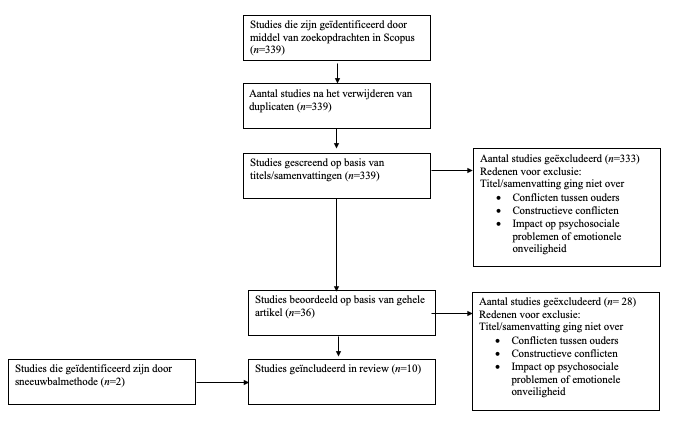 Figuur 1. Stroomschema selectie artikelenReactie reviewer 1 – 26-4-2022Het onderwerp van dit artikel is relevant voor het tijdschrift. Het artikel kent een duidelijke structuur en is helder geschreven. De auteurs schetsen een zeer duidelijk overzicht van de literatuur betreffende het thema en schetsen duidelijk de onderzoeksvraag. In de methodesectie mist voor mij nog relevante onderbouwing en informatie om een goede beeld te krijgen van hoe het onderzoek werd uitgevoerd.InleidingWat volgens mij de lezer nog zou kunnen helpen is dat de auteurs verder ingaan op het constructief conflict. Wat is constructief conflict, wat weten we over ervaringen, voorkomen,… van constructief conflict? In de laatste alinea stellen de auteurs toch dat het lijkt dat er minder negatieve gevolgen zouden zijn. Kan hier misschien nog wat verder op ingegaan worden, natuurlijk los van impact op psychosociale problemen en emotionele onveiligheid. Op dit moment ligt de nadruk in de inleiding sterk op destructief conflict, maar gaat het artikel eigenlijk over constructief conflict.MethodeOm van een echte systematische literatuurstudie te spreken moet er volgens mij toch meer dan één database doorzocht worden. Kunnen de onderzoekers verantwoorden dat één database voldoende was en ook voldoende de veelheid van het onderzoek op dit topic op deze manier wordt gedekt.Met betrekking tot de zoektermen mis ik nog een verantwoording, bijvoorbeeld op basis van PICO. Daarnaast wordt niet aangegeven of er ook gezocht is op basis van bijvoorbeeld meervoudsvormen en gebruik werd gemaakt van de thesaurus.De in- en exclusie criteria worden erg beknopt beschreven. Wat wordt er bijvoorbeeld verstaan onder constructief conflict, psychosociale problemen en emotionele onveiligheid. Wanneer spreken we van ‘kinderen’ (leeftijd, biologische verwantschap,…).De selectie gebeurde door twee onderzoekers. Er dient echter nog duidelijk aangegeven te worden hoe er werd omgegaan met discrepanties in de selectie.In de methode sectie dient ook nog aangegeven te worden op welke manier de auteurs de data hebben geanalyseerd.ResultatenDe auteurs spreken over baby’s en adolescenten, misschien goed hier duidelijk te maken over welke leeftijd het gaat.Voor de lezer is het handig indien er absolute aantallen toegevoegd worden in de resultaten. Vb. Vrijwel alle studies (n=…)Als ze geen cross-sectioneel onderzoeksdesign hebben, wat was dan het design van de studies?In de beschrijving van de studies mis ik nog een quality assessment die doorgaans deel uitmaakt van de methodologie van een systematische literatuurreview. Is er een reden waarom hierover door de onderzoekers niet wordt gerapporteerd?Op basis van de resultaten maak ik uit dat internaliseren en externaliserende problemen vormen van psychosociale problemen zijn? Ik veronderstel dat dit geen resultaat is van de studie? Dan lijkt het mij noodzakelijk dat dit reeds in de inleiding dan wel in de methode duidelijke naar boven komt.DiscussieDe auteurs vinden een mogelijke verklaring voor het vinden van verschillende verbanden tussen constructief conflict en internaliserende/externaliserende problemen in de operationalisatie van conflict. Het is mij echter niet volledig duidelijk hoe dit dan een impact heeft op de gevonden resultaten en wat ons dit dan zegt.De onderzoekers wijzen erop dat de resultaten conform hun verwachtingen gaat. Of gaat het over de hypothesen die ze formuleerden op basis van de theoretische achtergrond?Enkel voor de redacteurIk advisier publicatie van dit artikel mits dat enkele onduidelijkheden in de methodologie en resultaten nog verhelderd worden. Deze zijn hierboven verder toegelicht.Reactie reviewer 2 – 26-4-2022Review ‘Invloed van constructieve conflicten tussen ouders op psychosociale problemen en emotionele onveiligheid van kinderen.’ Algemeen Deze literatuurstudie onderzoekt de impact van constructief conflict (i.e., tactieken gericht op het toewerken naar een oplossing of het versterken van de relatie) op de psychosociale problemen en emotionele onveiligheid van kinderen. Dat het ervaren van negatieve conflicten (i.e., dreigend en agressief gedrag, het negeren van de ander) tussen ouders voor kinderen tot psychosociale problemen en emotionele onveiligheid leidt is uiteraard goed te begrijpen. Deze rationale bij constructief conflict is lastiger te volgen. Is het niet juist goed voor kinderen om te zien hoe ouders op een constructieve manier hun conflict oplossen? Waarom zou constructief conflict leiden tot psychosociale problemen en emotionele onveiligheid? De rationale die in de inleiding gegeven wordt is slechts dat er minder onderzoek naar de relatie tussen constructief conflict en de mogelijk negatieve gevolgen op kinderen is verricht, hier is echt meer onderbouwing nodig. En zoals de resultaten uiteindelijk ook uitwijzen is er juist geen of een negatief verband tussen constructief conflict en emotionele onveiligheid; het beschrijven van de inleiding in die richting zou het stuk veel logischer maken. Abstract Op zich helder, maar zoals hierboven benoemd zou een andere insteek het artikel logischer maken. Inleiding De inleiding is er beknopt, bovendien wordt met name ingegaan op destructieve conflicthantering, alleen in de allerlaatste alinea wordt ingegaan op constructief conflict. De rationale voor deze studie is onvoldoende duidelijk; theoretische onderbouwing voor het kijken naar constructieve conflict hantering ontbreekt. Ook de wetenschappelijke en maatschappelijke relevantie ontbreekt. De auteurs moeten de lezer duidelijker maken wat de toegevoegde waarde is van de huidige studie. Dus dat op basis van literatuur bekend is dat negatieve conflicthantering leidt tot allerlei negatieve gevolgen, maar dat nog niet bekend is wat de invloed is van positieve conflict hantering; zorgt dat voor juist minder emotionele onveiligheid en psychosociale problemen? Het vergelijken van effecten van destructieve én constructieve conflicthantering op psychosociale problemen en emotionele onveiligheid zou de studie bijvoorbeeld veel interessanter maken. Methode De zoektermen voor de literatuur search lijken aan te sluiten op de onderzoeksvraag. De methode verder is erg beknopt, er wordt gesteld dat er 36 studies gevonden werden die aansloten waarbij er een selectie werd gemaakt en er uiteindelijk 8 studies overbleven. Hier wordt echter niets over beschreven, alleen verwezen naar Figuur 1. In Figuur 1 is te lezen dat de redenen voor exclusie voor zowel de screening ibv samenvatting en titel én voor de exclusie obv het gehele artikel exact hetzelfde zijn. Iets meer toelichting op dit proces zou waardevol zijn. Resultaten Beschreven wordt dat er uiteindelijk 10 studies overbleven, waarbij een belangrijke beperking is dat een deel van de studies over dezelfde steekproef gaan. Er wordt vervolgens gevonden dat er een negatief verband lijkt te zijn tussen constructief conflict en psychosociale problemen. Meer specifiek lijkt er geen verband te zijn tussen constructief conflict en internaliserende problemen, en geen/negatief verband met externaliserende problemen. Ook lijkt er een negatief verband te zijn tussen constructief conflict en emotionele onveiligheid. Een verdere toelichting op de studies wordt gegeven in Tabel1, maar een toelichting op de genoemde vragenlijsten ontbreekt wat het lastig maakt de studies en de conclusies verder te beoordelen. Het toevoegen van een omschrijving hoe in de onderzoeken de kernconcepten zoals ‘constructief conflict’ hebben geoperationaliseerd zou inzichtelijk zijn. Daarnaast zou het toevoegen van een beschrijving wíe de vragenlijst heeft ingevuld het stuk helderder maken: er wordt gesteld ‘ouders’ maar zijn dat beide ouders? Hoe is onderzocht of beide ouders dezelfde conflict hantering wordt gebruiken? In het onderzoek van Kopynstynska (2017) wordt dit expliciet beschreven maar bij de overige onderzoeken is dat niet helder. Vervolgens wordt ingegaan op de mediërende rol van emotionele onveiligheid op de relatie tussen constructief conflict en internaliserende- en externaliserende problematiek, maar deze relatie is niet eerder beschreven; in de inleiding wordt emotionele onveiligheid puur als uitkomstmaat beschreven. Discussie In de discussie wordt begonnen met de conclusie dat de resultaten NIET wijzen op een positief verband tussen constructief conflict en psychosociale problemen of emotionele onveiligheid, maar het is nog steeds niet helder waarom de auteurs dit zo stellen? Pas een aantal alinea’s verder (pag 18) wordt besproken dat auteurs de verwachting hadden dat de schadelijke effecten van destructieve conflicten zich niet zouden manifesteren bij constructief conflict, maar de onderbouwing hiervoor ontbreekt echter, ook in de inleiding is dit niet eerder zo beschreven. De discussie is verder erg herhalend, er worden geen concrete suggesties voor vervolgonderzoek gedaan, er wordt geen maatschappelijke relevantie beschreven, er wordt geen verdieping gegeven op basis van de gevonden resultaten. Reactiebrief van auteur – 8-7-2022Geachte, Hartelijk dank voor de feedback op het artikel ‘Invloed van constructieve conflicten tussen ouders op psychosociale problemen en emotionele onveiligheid van kinderen’. Hierbij sturen wij u een herziene verzie van het artikel. Daarin hebben we de feedback van de reviewers verwerkt. In onderstaande brief geven wij per reactie onze reactie op het commentaar. Daartoe wordt steeds eerst letterlijk de reactie van Reviewer A of B weergegeven. Wij hopen met de revisie de feedback voldoende geadresseerd te hebben en zien uit naar uw reactie.   Met vriendelijke groet,Mede namens de co-auteurs, [gemaskeerd]AlgemeenVoorafgaand, ter informatie: tijdens de revisie hebben wij een artikel toegevoegd (Warmuth et al., 2020). Uit nadere analyse bleek dit artikel relevant te zijn voor deze studie. De methode- en resultatensectie zijn hierop aangepast. Reviewer A: ‘In de methodesectie mist voor mij nog relevante onderbouwing en informatie om een goede beeld te krijgen van hoe het onderzoek werd uitgevoerd.’ Reviewer A geeft aan dat er informatie met betrekking tot de gehanteerde methode gemist wordt. De methodesectie is aangepast op basis van de feedback. We gaan hier onder het kopje ‘Methode’ verder op in. Reviewer B: ‘Deze rationale bij constructief conflict is lastiger te volgen. Is het niet juist goed voor kinderen om te zien hoe ouders op een constructieve manier hun conflict oplossen? Waarom zou constructief conflict leiden tot psychosociale problemen en emotionele onveiligheid?’ Reviewer B geeft aan dat het onduidelijk is waarom er mogelijk negatieve gevolgen van constructief conflict zouden kunnen optreden. Het huidige beeld stelt dat conflicten tussen ouders in het algemeen schadelijk zijn voor kinderen, zonder dat daarbij onderscheid gemaakt wordt naar de manier waarmee ouders deze conflicten beslechten. De volgende zinnen zijn in de inleiding toegevoegd: ‘Van oudsher wordt er dus een direct verband gevonden tussen conflicten tussen ouders en negatieve uitkomsten bij kinderen. Het beeld lijkt echter genuanceerder te zijn.’ Samenvatting:Reviewer B: ‘Op zich helder, maar zoals hierboven benoemd zou een andere insteek het artikel logischer maken.’ Reviewer B geeft aan dat een andere insteek het artikel logischer zou maken. Het is voor ons niet helemaal duidelijk wat er met dit commentaar bedoeld wordt. We gaan verder in op de andere reacties van deze reviewer.  Inleiding Reviewer A: ‘In de laatste alinea stellen de auteurs toch dat het lijkt dat er minder negatieve gevolgen zouden zijn. Kan hier misschien nog wat verder op ingegaan worden, natuurlijk los van impact op psychosociale problemen en emotionele onveiligheid.’ Reviewer A geeft aan dat er in de inleiding meer ingegaan kan worden op constructief conflict. In de inleiding zijn de volgende alinea’s toegevoegd:  ‘Destructief conflict tussen ouders leidt er dus toe dat de betrokken kinderen in de gezinscontext minder emotionele veiligheid ervaren, met als gevolg gemiddeld meer psychosociale problemen. Op basis van de veronderstelling dat conflicten tussen ouders in het algemeen schadelijk zijn voor de kinderen, zou de verwachting kunnen zijn dat ook constructief conflict nadelig is voor betrokken kinderen. Het is echter de vraag of inderdaad eenzelfde verband gevonden wordt bij constructief conflict. Bij constructief conflict tussen ouders wordt namelijk verondersteld dat het gevoel van veiligheid behouden blijft, doordat kinderen leren dat problemen tussen hun ouders opgelost zullen worden en daarmee de harmonie binnen het gezin behouden blijft (McCoy et al., 2009). Bovendien blijken kinderen bij constructief conflict tussen ouders minder geneigd om tussenbeide te komen of betrokken te raken bij het conflict (McCoy et al., 2009). Hoewel het onderzoek naar constructief conflict schaars is, lijkt het beschikbare onderzoek er inderdaad op te duiden dat de negatieve gevolgen van constructief conflict beperkt zijn. Mogelijk kan constructief conflict juist bijdragen aan de sociale vaardigheden van de kinderen (Hosokawa & Katsura, 2017). Constructieve conflicten tussen ouders kunnen er volgens Hosokawa en Katsura (2019) voor zorgen dat kinderen probleemoplossende vaardigheden en effectieve manieren van communicatie aanleren. Deze vaardigheden zijn gunstig voor het ontwikkelen van positieve sociale relaties (Hosokawa & Katsura, 2019). Op basis van de huidige literatuur naar constructief conflict lijken dus ook positieve gevolgen van constructief conflict dus mogelijk.’ Reviewer B: ‘De rationale voor deze studie is onvoldoende duidelijk; theoretische onderbouwing voor het kijken naar constructieve conflict hantering ontbreekt. Ook de wetenschappelijke en maatschappelijke relevantie ontbreekt.’ Reviewer B geeft aan dat de rationale voor het artikel onvoldoende duidelijk is en dat de wetenschappelijke en maatschappelijke relevantie ontbreekt. In de inleiding is de volgende passage toegevoegd aan de laatste alinea: ‘Wetenschappelijk onderzoek naar constructief conflict is maatschappelijk relevant, omdat interventies hier op ingericht kunnen worden. Wanneer uit onderzoek naar voren komt dat conflicten in het algemeen schadelijk zijn voor kinderen, kunnen interventies dusdanig ingericht worden dat ouders leren dat zij het beste conflicten kunnen proberen te voorkomen. Als onderzoek daarentegen laat zien dat kwaliteit van het conflict een grotere rol speelt dan de kwantiteit van de conflicten kunnen ouders constructieve conflictvaardigheden aangeleerd krijgen. Ondanks deze maatschappelijk relevantie van kennis over constructieve conflicthantering, bestaat er, voor zover de auteurs bekend, geen overzicht van literatuur hierover.’ Methode Reviewer A: ‘Om van een echte systematische literatuurstudie te spreken moet er volgens mij toch meer dan één database doorzocht worden. Kunnen de onderzoekers verantwoorden dat één database voldoende was en ook voldoende de veelheid van het onderzoek op dit topic op deze manier wordt gedekt.’ Reviewer A geeft aan dat er meerdere databases gebruikt moeten worden om te kunnen spreken van een systematische literatuurstudie. We zochten inderdaat literatuur in één database, namelijk Scopus. Daarbij kozen we voor Scopus vanwege de breedte van vakgebieden die deze database omvat. Bovendien maakten we naast Scopus gebruik gemaakt van de sneeuwbalmethode. We veronderstellen door deze combinatie geen relevante artikelen gemist te hebben. In de discussie is dit benoemd: ‘Eén daarvan is dat er slechts één database gebruikt is om literatuur te zoeken. Aangezien er gebruik gemaakt is van de veelomvattende database Scopus, in combinatie met de sneeuwbalmethode, is de veronderstelling dat er geen relevante artikelen gemist zijn.’ Reviewer A: ‘Met betrekking tot de zoektermen mis ik nog een verantwoording, bijvoorbeeld op basis van PICO.’ Reviewer A geeft aan dat verantwoording met betrekking tot de zoektermen gemist wordt.  Er is geen gebruik gemaakt van PICO. Desondanks zijn de populatie en context wel meegenomen door zowel termen voor ouders als conflict mee te nemen in de zoektermen. Om een zo volledig mogelijk beeld te krijgen is ervoor gekozen om niet te beperken tot een specifieke uitkomst. Reviewer A: ‘Daarnaast wordt niet aangegeven of er ook gezocht is op basis van bijvoorbeeld meervoudsvormen en gebruik werd gemaakt van de thesaurus.’Reviewer A geeft aan dat het niet duidelijk is of meervoudsvormen zijn meegenomen en of er gebruik gemaakt is van thesaurus. Meervoudsvormen zijn meegenomen door een * achter de zoekwoorden te plaatsen (zie pagina 4 in het artikel). Er is geen gebruik gemaakt van de thesaurus. De zoektermen zijn bepaald op basis van de referentielijst van het artikel van Van Eldik et al. (2020). Reviewer A: ‘Wat wordt er bijvoorbeeld verstaan onder constructief conflict, psychosociale problemen en emotionele onveiligheid. Wanneer spreken we van ‘kinderen’ (leeftijd, biologische verwantschap,…).’ Reviewer A geeft aan dat er geen duidelijkheid over de operationalisatie van belangrijke concepten als constructief conflict, psychosociale problemen en kinderen gegeven wordt. Een beknopte aanduiding is hiervan opgenomen in de Methode: ‘Hierbij verstaan we onder ‘constructief conflictgedrag’ tussen ouders gedrag dat zich richt op het toewerken naar een positieve en productieve oplossing voor conflict. Psychosociale problemen van kinderen omvatten in dit artikel internaliserende en externaliserende problemen. Zowel artikelen die daarbij het onderscheid tussen internaliserende en externaliserende problemen maken als studies die dit niet doen zijn meegenomen. Emotionele onveiligheid omvat de mate van onveiligheid die kinderen binnen de gezinscontext ervaren. Studies met kinderen van geboorte tot en met een leeftijd van achttien jaar zijn beschouwd.’Reviewer A: ‘Er dient echter nog duidelijk aangegeven te worden hoe er werd omgegaan met discrepanties in de selectie.’ Reviewer A geeft aan dat er nog onduidelijkheid is over hoe de onderzoekers zijn omgegaan met discrepanties bij het selecteren. In de methodesectie is de volgende zin toegevoegd:  ‘Wanneer er discrepanties waren hebben de onderzoekers dit bediscussieerd en zijn daarna samen tot een beslissing gekomen.’ Reviewer A: ‘In de methode sectie dient ook nog aangegeven te worden op welke manier de auteurs de data hebben geanalyseerd.’ Reviewer A geeft aan dat de data-analyse nog beschreven moet worden. De volgende tekst is toegevoegd aan de methodesectie: ‘De data uit de artikelen zijn geanalyseerd met behulp van een analysetabel in Excel. In deze tabel werd aangegeven of er voldaan werd aan de selectiecriteria, of er een vergelijking gemaakt werd tussen constructief conflict en destructief conflict en of er een vergelijking gemaakt werd tussen constructief conflict en andere conflictstrategieën. Ook werd vastgesteld hoe de centrale constructen gemeten werden en wie de informanten waren. Met betrekking tot de steekproef werd het aantal participanten en de leeftijd van de kinderen beschreven. Tot slot werden de belangrijkste resultaten uit het artikel samengevat.’ Reviewer B: ‘Er wordt gesteld dat er 36 studies gevonden werden die aansloten waarbij er een selectie werd gemaakt en er uiteindelijk 8 studies overbleven. Hier wordt echter niets over beschreven, alleen verwezen naar Figuur 1. In Figuur 1 is te lezen dat de redenen voor exclusie voor zowel de screening ibv samenvatting en titel én voor de exclusie obv het gehele artikel exact hetzelfde zijn. Iets meer toelichting op dit proces zou waardevol zijn.’ Reviewer B geeft aan dat het onduidelijk is hoe de artikelen op basis van het gehele artikel zijn geselecteerd. De volgende tekst is toegevoegd:‘Er zijn drie artikelen geëxcludeerd, omdat deze zich richtten op coöperatief conflict in plaats van constructief conflict tussen ouders. Deze zijn uitgesloten, omdat coöperatief in deze artikelen een breder concept betrof dan constructief conflict tussen ouders. Bovendien zijn studies uitgesloten, omdat er gekeken werd naar andere uitkomstenmaten dan psychosociale problemen en emotionele onveiligheid, waaronder de opvoedpraktijken van ouders.’ ResultatenReviewer A: ‘De auteurs spreken over baby’s en adolescenten, misschien goed hier duidelijk te maken over welke leeftijd het gaat.’ Reviewer A geeft aan dat het meer duidelijkheid moet komen over de leeftijd. In de resultatensectie zijn de volgende zinnen toegevoegd: ‘Deze studies richten zich op kinderen in de leeftijd van nul tot drie jaar.’‘Deze studies richten zich op kinderen in de leeftijd van twaalf tot veertien jaar.’ Reviewer A: ‘Voor de lezer is het handig indien er absolute aantallen toegevoegd worden in de resultaten. Vb. Vrijwel alle studies (n=…).’ Reviewer A geeft aan dat er absolute aantallen toegevoegd moeten worden in de resultaten. De absolute aantallen zijn waar relevant geacht toegevoegd in het gereviseerde artikel. Reviewer A: ‘Als ze geen cross-sectioneel onderzoeksdesign hebben, wat was dan het design van de studies?’ Reviewer A geeft aan dat het onderzoeksdesign onduidelijk is wanneer er geen sprake is van een cross-sectioneel onderzoeksdesign. In de resultatensectie is de volgende tekst toegevoegd: ‘Bij de studies van Cheung et al. (2016) en Davies et al. (2012), studie 2 is er sprake van een longitudinaal onderzoeksdesign. In de studie van Lee et al. (2019) wordt er gesproken over een half-longitudinaal design, wat in dit geval betekent dat constructief conflict tussen ouders eerder gemeten werd dan de gedragsproblemen en emotionele onveiligheid van kinderen.’Reviewer A: ‘In de beschrijving van de studies mis ik nog een quality assessment die doorgaans deel uitmaakt van de methodologie van een systematische literatuurreview. Is er een reden waarom hierover door de onderzoekers niet wordt gerapporteerd?’ Reviewer A geeft aan een quality assessment te missen. Hoewel er geen separate quality assessment heeft plaatsgevonden, is er wel rekening gehouden met de kwaliteit van de studies door de risico’s voor bias op te nemen in Tabel 1. Reviewer A: ‘Op basis van de resultaten maak ik uit dat internaliseren en externaliserende problemen vormen van psychosociale problemen zijn? Ik veronderstel dat dit geen resultaat is van de studie? Dan lijkt het mij noodzakelijk dat dit reeds in de inleiding dan wel in de methode duidelijke naar boven komt.’Reviewer A geeft aan dat in de inleiding of de methodesectie moet worden aangegeven dat externaliserende en internaliserende problemen vormen zijn van psychosociale problemen. In de methode zijn de volgende zinnen toegevoegd: ‘Psychosociale problemen van kinderen omvatten in dit artikel internaliserende en externaliserende problemen. Zowel artikelen die daarbij het onderscheid tussen internaliserende en externaliserende problemen maken als studies die dit niet doen zijn meegenomen.’ Reviewer B: ‘maar een toelichting op de genoemde vragenlijsten ontbreekt wat het lastig maakt de studies en de conclusies verder te beoordelen. Het toevoegen van een omschrijving hoe in de onderzoeken de kernconcepten zoals ‘constructief conflict’ hebben geoperationaliseerd zou inzichtelijk zijn.’Reviewer B geeft aan dat een toelichting op de gebruikte vragenlijsten en operationalisatie van constructief conflict gemist wordt. In de resultatensectie is de volgende alinea toegevoegd: ‘Afgezien van de studie van Du Rocher Schudlich et al. (2019), gebruikten alle studies vragenlijsten om constructief conflict tussen ouders te meten. In de studie van Du Rocher Schudlich et al. (2019) werden observaties gebruikt om constructief conflict tussen ouders te meten. In vier studies werd er door de informant gerapporteerd over het constructieve conflictgedrag van beide ouders (Kopystynska et al., 2017; Lee et al., 2019; Davies et al, 2012, studie 1; Zemp et al., 2020). In vijf studies werd er door de informant gerapporteerd over het conflictgedrag van de informant zelf én het conflictgedrag van de andere ouder (Cheung, 2021; Cheung et al, 2016; Coln et al., 2013; Davies et al., 2012, studie 2; Lee et al., 2020). In de studie van Craft et al. (2021) rapporteerden vaders en moeders alleen over hun eigen conflictgedrag.’ Reviewer B: ‘Daarnaast zou het toevoegen van een beschrijving wíe de vragenlijst heeft ingevuld het stuk helderder maken’ Reviewer B geeft aan dat het duidelijker zou zijn als er aangegeven wordt wie de vragenlijst heeft ingevuld. In Tabel 1 is een kolom met informatie over de informanten toegevoegd. Reviewer B: ‘maar deze relatie is niet eerder beschreven; in de inleiding wordt emotionele onveiligheid puur als uitkomstmaat beschreven.’  Reviewer B geeft aan dat de mediërende rol van emotionele onveiligheid in de relatie tussen constructief conflict en internaliserende en externaliserende problematiek niet beschreven wordt. In de inleiding is beschreven dat de ervaren emotionele onveiligheid een verklaring kan zijn voor het feit dat de impact van constructieve conflicten tussen ouders verschilt van de impact van destructieve conflicten. De volgende alinea werd toegevoegd: ‘Destructief conflict tussen ouders leidt er dus toe dat de betrokken kinderen in de gezinscontext minder emotionele veiligheid ervaren, met als gevolg gemiddeld meer psychosociale problemen. Op basis van de veronderstelling dat conflicten tussen ouders in het algemeen schadelijk zijn voor de kinderen, zou de verwachting kunnen zijn dat ook constructief conflict nadelig is voor betrokken kinderen. Het is echter de vraag of inderdaad eenzelfde verband gevonden wordt bij constructief conflict. Bij constructief conflict tussen ouders wordt namelijk verondersteld dat het gevoel van veiligheid behouden blijft, doordat kinderen leren dat problemen tussen hun ouders opgelost zullen worden en daarmee de harmonie binnen het gezin behouden blijft (McCoy et al., 2009). Bovendien blijken kinderen bij constructief conflict tussen ouders minder geneigd om tussenbeide te komen of betrokken te raken bij het conflict (McCoy et al., 2009).’ Discussie Reviewer A: ‘Het is mij echter niet volledig duidelijk hoe dit dan een impact heeft op de gevonden resultaten en wat ons dit dan zegt.’Reviewer A geeft aan het onduidelijk te vinden wat de impact van de gevonden resultaten is.  De resultaten van het huidige onderzoek bevestigen dat het beeld genuanceerder is dan dat conflict tussen ouders in het algemeen schadelijk is voor de kinderen. Daarom is de volgende zin toegevoegd aan in de discussie:‘De resultaten van dit onderzoek zijn daarmee conform de hypothesen op basis van de theorie, namelijk dat het verband tussen conflicten tussen ouders en psychosociale problemen en emotionele onveiligheid genuanceerder is dan dat men oorspronkelijk dacht en de eerder gevonden schadelijke gevolgen van destructieve conflicten zich niet zouden manifesteren bij constructief conflict tussen ouders.’ Reviewer A: ‘De onderzoekers wijzen erop dat de resultaten conform hun verwachtingen gaat. Of gaat het over de hypothesen die ze formuleerden op basis van de theoretische achtergrond?’Reviewer A geeft aan zich af te vragen of het conform de verwachtingen van de auteurs is of conform de hypothesen die geformuleerd zijn op basis van de theoretische achtergrond. De resultaten zijn conform de hypothesen op basis van de theorie. In de discussie is daarom toegevoegd: ‘de hypothesen op basis van de theorie’ Reviewer B: ‘In de discussie wordt begonnen met de conclusie dat de resultaten NIET wijzen op een positief verband tussen constructief conflict en psychosociale problemen of emotionele onveiligheid, maar het is nog steeds niet helder waarom de auteurs dit zo stellen? Reviewer B geeft aan dat het onduidelijk is waarom er nadruk gelegd wordt op het feit dat er geen positief verband gevonden wordt. Er wordt nadruk gelegd op het feit dat er geen positief verband gevonden wordt, omdat de kwaliteit van het conflict dus uitmaakt voor de impact die conflicten tussen ouders hebben op kinderen. Zie eerdere toelichting hierover. Bovendien vulden we een opmerking hierover aan het begin van de Discussie aan met de volgende toelichting:‘In tegenstelling tot eerdere bewijslast voor de mogelijke negatieve gevolgen van conflict tussen ouders voor kinderen, duidden de resultaten van dit onderzoek niet op een positief verband tussen constructief conflict en psychosociale problemen of emotionele onveiligheid.’   Reviewer B: ‘Pas een aantal alinea’s verder (pag 18) wordt besproken dat auteurs de verwachting hadden dat de schadelijke effecten van destructieve conflicten zich niet zouden manifesteren bij constructief conflict, maar de onderbouwing hiervoor ontbreekt echter,’ Reviewer B geeft aan dat er geen onderbouwing gegeven wordt voor de verwachting dat de schadelijke effecten van destructieve conflicten niet zouden optreden bij constructief conflict. Hierboven is aangegeven hoe hier eerder in het artikel al mee om is gegaan. Reviewer B: ‘er worden geen concrete suggesties voor vervolgonderzoek gedaan’Reviewer B geeft aan dat er geen concrete suggesties voor vervolgonderzoek gedaan worden. De volgende alinea is toegevoegd in de discussie:‘Ons inziens is meer onderzoek nodig om een  adequate en stevigere conclusie te kunnen trekken over de invloed van constructieve conflicten tussen ouders op de psychosociale problemen en emotionele onveiligheid van kinderen. Ten eerste raden we aan om meer onderzoek te doen naar het verband tussen constructieve conflicten tussen ouders en externaliserende problemen bij kinderen. In ons onderzoek bleken dat studies niet eenduidig zijn over het bestaan van dit verband. Bovendien wordt er aangeraden onderzoek te doen naar de wederzijdsheid van de relatie tussen constructief conflict tussen ouders en emotionele onveiligheid van kinderen. Tot slot wordt er aangeraden om de effectiviteit van interventies gericht op de constructiviteit van conflicten tussen ouders te onderzoeken en op basis van de uitkomsten de inzet van passende interventies in de praktijk te versterken.’ Reviewer B: ‘er wordt geen maatschappelijke relevantie beschreven’ Reviewer B geeft aan dat er geen maatschappelijke relevantie beschreven wordt. In de discussie is de volgende alinea toegevoegd:‘In de praktijk kan op onze resultaten worden ingespeeld door interventies in te zetten waarbij ouders constructieve conflictvaardigheden aanleren. Zo vonden Miller-Graff et al. (2016) veelbelovende resultaten van een interventie voor ouders (en adolescenten) voor het verhogen van constructief conflictgedrag. Daarnaast bleek het verhogen van de constructiviteit van de conflicten tussen ouders, via lagere niveaus van emotionele onveiligheid, voorspellend voor lagere niveaus van aanpassingsproblemen van hun kinderen (Miller-Graff et al., 2016).’    Reviewer B: ‘er wordt geen verdieping gegeven op basis van de gevonden resultaten.’ Reviewer B geeft aan dat er geen verdieping gegeven wordt op de gevonden resultaten. Om meer verdieping te geven op de resultaten is er gekeken naar coöperatief conflict. In de literatuurstudie kwamen wij ook artikelen over coöperatief conflict tegen, wat in deze artikelen als een breder concept gedefinieerd werd dan constructief conflict (Zhou & Buehler, 2017, 2019; Zhou et al., 2020). In de discussie is de volgende alinea toegevoegd: ‘‘Het totaal aantal studies in het onderzoek was met twaalf beperkt. Bij de selectie van studies hebben we besloten drie artikelen over de invloed van coöperatief conflict tussen ouders op gedrag van kinderen niet mee te nemen (Zhou & Buehler, 2017, 2019; Zhou et al., 2020). Coöperatief conflict tussen ouders in deze artikelen omvatte volgens de auteurs namelijk een breder concept dan constructief conflict. Naast het constructief oplossen van conflicten, gaat het dan bijvoorbeeld ook over de mate van warmte binnen de relatie. Op deze plaats stellen we onszelf de vraag of het wel meenemen van deze studies, overwegende dat constructief conflict hierin als onderdeel gezien kan worden van coöperatief conflict, tot andere resultaten zou hebben geleid. Post hoc analyse toont dat Zhou en Buehler (2019) een negatief verband vonden tussen coöperatief conflict en de internaliserende problemen van kinderen, terwijl er in het huidige onderzoek geen verband gevonden werd tussen constructief conflict en internaliserende problemen bij kinderen. Verder vonden zij dat coöperatief conflict voor meisjes gerelateerd was aan lagere niveaus van externaliserende problemen, maar dit gold niet voor jongens. In het huidige onderzoek vonden drie van de vier artikelen geen verband tussen constructief conflict tussen ouders en de externaliserende problemen van kinderen. Resultaten van deze studies zouden dus vooral het belang van constructieve conflicthantering, zoals gevonden in onze studie, verder onderschreven hebben.’ Verder wordt er meer verdieping op de resultaten gegeven door in te gaan op constructief conflict tussen ouders in scheidingssituaties. Daarom is in de discussie de volgende alinea toegevoegd: ‘Een setting waar dergelijke interventies specifiek relevant zouden kunnen zijn is bij gezinnen in scheidingssituaties, aangezien een deel van de scheidingen gepaard gaat met frequente en intensieve conflicten tussen ouders. Een aantal bestaande interventies is gericht op het versterken van de mate van constructiviteit van conflicten tussen gescheiden ouders. Zo is de interventie ‘Kinderen uit de Knel’ bedoeld om destructieve conflicten van gescheiden ouders af te laten nemen (Jonkman & Visser, 2019) met een subdoel om conflicten tussen de ouders constructiever te maken (Jonkman & Visser, 2019). De interventie ‘Ouderschap Na Scheiding’ heeft ook als doel om ouders in conflictvolle situaties te leren op een meer constructieve wijze met elkaar om te gaan (Van de Haar & Mellema, 2015). Ouders leren in deze interventie hoe zij met respect een dialoog aan kunnen gaan en hoe zij het inhoudelijk tot consensus kunnen komen over relevante zaken ten aanzien van de kinderen (Van de Haar & Mellema, 2015). Preventieve psycho-educatie over de impact van conflict en conflicthantering, zoals in ScheidingsATLAS voor alle gescheiden ouders (Klein Velderman et al., 2020), kan mogelijk bijdragen aan kennis en bewustzijn van gescheiden ouders hierover.’ Tweede versie van het manuscript – 8-7-2022Invloed van Constructieve Conflicten tussen Ouders op Psychosociale Problemen en Emotionele Onveiligheid van Kinderen Aantal woorden: 5.170Samenvatting Conflicten tussen ouders kunnen schadelijke gevolgen hebben voor kinderen, zoals gedragsproblemen, slaapproblemen en slechte schoolprestaties. De manier waarop conflicten tussen ouders gevoerd worden lijkt hierin een belangrijke rol te spelen. In de literatuur wordt er onderscheid gemaakt tussen destructieve en constructieve conflicthantering. Bij destructieve conflicten gebruiken ouders negatieve conflictstrategieën, zoals dreigend en agressief gedrag of het negeren van de ander. Bij constructief conflict gebruiken ouders tactieken gericht op het toewerken naar een oplossing of het versterken van de relatie. Het is de vraag of de negatieve gevolgen van destructieve conflicten zich ook manifesteren wanneer ouders een constructieve conflictstrategie hanteren. In deze literatuurstudie is de impact van constructief conflict tussen ouders op de psychosociale problemen en emotionele onveiligheid van kinderen onderzocht. Psychosociale problemen betreffen internaliserende en externaliserende problemen. Emotionele onveiligheid betreft de onveiligheid die kinderen ervaren binnen het gezin. De resultaten van de studies toonden geen of een negatief verband tussen constructief conflict en psychosociale problemen en een negatief verband tussen constructief conflict en emotionele onveiligheid. Als ouders op een constructieve manier met conflict omgaan lijkt dit zodoende niet te leiden tot negatieve gevolgen voor de kinderen. Trefwoorden: conflict tussen ouders, constructief conflict, internaliserende problemen, externaliserende problemen, emotionele onveiligheid InleidingIn ieder gezin komen meningsverschillen en conflicten tussen ouders voor (Warmuth et al., 2020). Er kunnen echter verschillen bestaan in frequentie waarmee deze conflicten plaatsvinden. Daarbij is er veel variatie in het gedrag dat ouders gedurende de conflicten vertonen. Sommige ouders voeren openlijk conflict door te schreeuwen, de partner te slaan of door met spullen te gooien, terwijl andere ouders juist heimelijk conflicten voeren, bijvoorbeeld door elkaar te negeren (Simpson, 2020). Conflicten tussen ouders kunnen ernstige negatieve gevolgen hebben voor kinderen. Kinderen die blootgesteld worden aan veel conflict tussen ouders hebben bijvoorbeeld een hoger risico op psychosociale problemen dan kinderen in harmonieuze gezinnen (Davies et al., 2012). Zo blijkt uit de meta-analyse van Van Eldik en collega’s (2020) dat er een robuust verband is tussen conflict tussen ouders en externaliserende en internaliserende problemen bij kinderen. Kinderen kunnen als gevolg van conflict tussen ouders aanpassingsproblemen ontwikkelen zoals agressie, antisociale gedragsstoornissen, angst en depressieve klachten (McCoy et al., 2013). Bovendien is conflict tussen ouders een voorspeller voor slaapproblemen bij kinderen en is er een verband gevonden tussen conflict tussen ouders en slechte schoolprestaties van kinderen (Harold & Sellers, 2018). Uit onderzoek bij kinderen van gescheiden ouders blijkt dat frequente en intense conflicten tussen ouders geassocieerd kunnen worden met lagere niveaus van sociale competentie en zelfvertrouwen bij deze kinderen (Van Dijk et al., 2020). Kortom, conflicten zijn een belangrijke risicofactor voor de ontwikkeling en het functioneren van kinderen. Van oudsher wordt er dus een direct verband gevonden tussen conflicten tussen ouders en negatieve uitkomsten bij kinderen. Het beeld lijkt echter genuanceerder te zijn. De invloed van conflicten tussen ouders op het welzijn en functioneren van kinderen lijkt namelijk afhankelijk te zijn van de manier waarop deze conflicten gevoerd worden (Warmuth et al., 2020). In de literatuur worden verschillende vormen van conflicthantering onderscheiden, waaronder destructief conflict en constructief conflict. Destructief conflict omvat negatieve gedragingen zoals kritiek leveren op de ander, geweld, de ander bedreigen of beledigen, vijandigheid en zich terugtrekken of de ander negeren (Craft et al., 2021). Constructief conflictgedrag is daarentegen juist gericht op het toewerken naar een positieve en productieve oplossing van het conflict. Er kan hierbij gedacht worden aan de ander ondersteunen, respect en affectie tonen en actief luisteren naar wat de ander zegt (Craft et al., 2021).Van destructieve conflicten tussen ouders is bekend dat deze negatieve gevolgen met zich mee kunnen brengen voor hun kinderen. Zo hangen destructieve conflicten samen met psychosociale problemen, zoals internaliserende en externaliserende problematiek (Hosokawa & Katsura, 2019). Bovendien is meer destructief conflict tussen ouders gerelateerd aan lagere niveaus van zelfcontrole van hun kinderen (Hosokawa & Katsura, 2017). Verder blijkt dat destructief conflict tussen ouders geassocieerd wordt met meer emotionele onveiligheid bij kinderen (Lee et al., 2019). De emotionele veiligheidstheorie stelt dat kinderen de behoefte hebben om zich veilig te voelen in de gezinscontext (Kopystynska et al., 2017). Als kinderen vaak worden blootgesteld aan vijandigheid en agressie tussen ouders, kan dit een dreiging zijn voor het gevoel van emotionele veiligheid van kinderen en kan dat aanpassingsproblemen bij kinderen tot gevolg hebben (Kopystynska et al., 2017). Uit het onderzoek van Lee et al. (2019) blijkt bovendien dat emotionele onveiligheid een mediërende rol speelt in het verband tussen destructief conflict en de gedragsproblemen van kinderen. Wanneer ouders meer destructief conflictgedrag vertonen, gaat dit voor hun kinderen gepaard met meer emotionele onveiligheid, hetgeen een voorspeller is voor de mate van gedragsproblemen van de kinderen. Al met al kunnen destructieve conflicten tussen ouders zeer nadelig zijn voor het welzijn en functioneren van kinderen. Destructief conflict tussen ouders leidt er dus toe dat de betrokken kinderen in de gezinscontext minder emotionele veiligheid ervaren, met als gevolg gemiddeld meer psychosociale problemen. Op basis van de veronderstelling dat conflicten tussen ouders in het algemeen schadelijk zijn voor de kinderen, zou de verwachting kunnen zijn dat ook constructief conflict nadelig is voor betrokken kinderen. Het is echter de vraag of inderdaad eenzelfde verband gevonden wordt bij constructief conflict. Bij constructief conflict tussen ouders wordt namelijk verondersteld dat het gevoel van veiligheid behouden blijft, doordat kinderen leren dat problemen tussen hun ouders opgelost zullen worden en daarmee de harmonie binnen het gezin behouden blijft (McCoy et al., 2009). Bovendien blijken kinderen bij constructief conflict tussen ouders minder geneigd om tussenbeide te komen of betrokken te raken bij het conflict (McCoy et al., 2009). Hoewel het onderzoek naar constructief conflict schaars is, lijkt het beschikbare onderzoek er inderdaad op te duiden dat de negatieve gevolgen van constructief conflict beperkt zijn. Mogelijk kan constructief conflict juist bijdragen aan de sociale vaardigheden van de kinderen (Hosokawa & Katsura, 2017). Constructieve conflicten tussen ouders kunnen er volgens Hosokawa en Katsura (2019) voor zorgen dat kinderen probleemoplossende vaardigheden en effectieve manieren van communicatie aanleren. Deze vaardigheden zijn gunstig voor het ontwikkelen van positieve sociale relaties (Hosokawa & Katsura, 2019). Op basis van de huidige literatuur naar constructief conflict lijken dus ook positieve gevolgen van constructief conflict dus mogelijk. Het zou dus zo kunnen zijn dat de schadelijke invloed van conflicten tussen ouders alleen of voornamelijk uitgaat van conflicten die destructief van aard zijn. Daarbij lijkt emotionele onveiligheid een mediërende factor te zijn in het verband tussen constructief conflict en het welzijn en functioneren van kinderen (McCoy et al., 2009). Met andere woorden, mogelijk treden de negatieve uitkomsten alleen op wanneer de kinderen ervaren dat de veiligheid binnen de gezinscontext bedreigd wordt, zoals dat het geval is bij destructieve conflicten, maar niet bij constructieve conflicten tussen ouders. Wetenschappelijk onderzoek naar constructief conflict is maatschappelijk relevant, omdat interventies hier op ingericht kunnen worden. Wanneer uit onderzoek naar voren komt dat conflicten in het algemeen schadelijk zijn voor kinderen, kunnen interventies dusdanig ingericht worden dat ouders leren dat zij het beste conflicten kunnen proberen te voorkomen. Als onderzoek daarentegen laat zien dat kwaliteit van het conflict een grotere rol speelt dan de kwantiteit van de conflicten kunnen ouders constructieve conflictvaardigheden aangeleerd krijgen. Ondanks deze maatschappelijk relevantie van kennis over constructieve conflicthantering, bestaat er, voor zover de auteurs bekend, geen overzicht van literatuur hierover. Dit artikel zet de informatie hierover op een rij. De onderzoeksvraag luidt: Welke impact heeft construct conflict tussen ouders op de psychosociale problemen en emotionele onveiligheid van kinderen? MethodeOm de onderzoeksvraag te beantwoorden is een systematische literatuurstudie uitgevoerd. Hierbij verstaan we onder ‘constructief conflictgedrag’ tussen ouders gedrag dat zich richt op het toewerken naar een positieve en productieve oplossing voor conflict. Psychosociale problemen van kinderen omvatten in dit artikel internaliserende en externaliserende problemen. Zowel artikelen die daarbij het onderscheid tussen internaliserende en externaliserende problemen maken als studies die dit niet doen zijn meegenomen. Emotionele onveiligheid omvat de mate van onveiligheid die kinderen binnen de gezinscontext ervaren. Studies met kinderen van geboorte tot en met een leeftijd van achttien jaar zijn beschouwd. Literatuur is gezocht tussen maart en juni 2021, via Scopus, aan de hand van de volgende zoektermen: (interparental  OR  marital  OR  parent*)  AND  ("conflict resolution"  OR  "effective argument"  OR  "constructive parenting"  OR  "constructive conflict"  OR  "cooperative conflict"  OR  "positive fight"). Hierbij is gefilterd op jaartal en taal: alleen Engelstalige artikelen die niet ouder dan tien jaar waren, werden meegenomen. Dit leverde in totaal 339 resultaten op. Twee onderzoekers hebben onafhankelijk van elkaar de titels en samenvattingen doorgelezen. Hierbij zijn de volgende selectiecriteria gebruikt: 1) het artikel ging in op conflicten tussen ouders, constructief conflict en de invloed daarvan op de psychosociale problemen of de emotionele onveiligheid van kinderen; 2) de artikelen waren peer-reviewed. Wanneer er discrepanties waren hebben de onderzoekers dit bediscussieerd en zijn daarna samen tot een beslissing gekomen. Hierbij bleven 36 potentieel relevante artikelen over. Vervolgens is er op basis van de volledige artikelen een selectie gemaakt. Er zijn drie artikelen geëxcludeerd, omdat deze zich richtten op coöperatief conflict in plaats van constructief conflict tussen ouders. Deze zijn uitgesloten, omdat coöperatief in deze artikelen een breder concept betrof dan constructief conflict tussen ouders. Bovendien zijn studies uitgesloten, omdat er gekeken werd naar andere uitkomstenmaten dan psychosociale problemen en emotionele onveiligheid, waaronder de opvoedpraktijken van ouders. Dit resulteerde uiteindelijk in acht relevante artikelen. Een overzicht van dit selectieproces is te zien in Figuur 1. Bij het selecteren van de artikelen zijn de richtlijnen van PRISMA (Preferred Reporting Items for Systematic Reviews and Meta-Analyses) gebruikt (Liberati et al., 2009). [Figuur 1 hier] Naast het zoeken via Scopus is de sneeuwbalmethode gebruikt. Er is in de referentielijst van de geselecteerde artikelen gekeken naar relevante artikelen. Deze artikelen zijn eerst geselecteerd op basis van titel en samenvatting. Vervolgens zijn de gehele artikelen gelezen. Relevante artikelen werden geïncludeerd in het onderzoek. Dit was voor twee artikelen het geval (zie Figuur 1).  De data uit de artikelen zijn geanalyseerd met behulp van een analysetabel in Excel. In deze tabel werd aangegeven of er voldaan werd aan de selectiecriteria, of er een vergelijking gemaakt werd tussen constructief conflict en destructief conflict en of er een vergelijking gemaakt werd tussen constructief conflict en andere conflictstrategieën. Ook werd vastgesteld hoe de centrale constructen gemeten werden en wie de informanten waren. Met betrekking tot de steekproef werd het aantal participanten en de leeftijd van de kinderen beschreven. Tot slot werden de belangrijkste resultaten uit het artikel samengevat. ResultatenTotaal leverde de literatuurstudie elf relevante publicaties op (gemarkeerd met een * in de Referentielijst). In één daarvan, het artikel van Davies et al. (2012), worden twee studies beschreven die als twee afzonderlijke studies meegenomen zijn in deze review. Uiteindelijk heeft deze review dus betrekking op totaal twaalf studies. Tabel 1 geeft een overzicht van het onderzoeksdesign van de twaalf resulterende studies. Afgezien van de studie van Du Rocher Schudlich et al. (2019), gebruikten alle studies vragenlijsten om constructief conflict tussen ouders te meten. In de studie van Du Rocher Schudlich et al. (2019) werden observaties gebruikt om constructief conflict tussen ouders te meten. In de studie van Warmut et al. (2020) werden zowel vragenlijsten als observaties gebruikt om constructief conflict te meten. In vier studies werd er door de informant gerapporteerd over het constructieve conflictgedrag van het beide ouders (Kopystynska et al., 2017; Lee et al., 2019; Davies et al, 2012, studie 1; Zemp et al., 2020). In vijf studies werd er door de informant gerapporteerd over het conflictgedrag van de informant zelf én het conflictgedrag van de andere ouder (Cheung, 2021; Cheung et al, 2016; Coln et al., 2013; Davies et al., 2012, studie 2; Lee et al., 2020; Warmuth et al., 2020). In de studie van Craft et al. (2021) rapporteerden vaders en moeders alleen over hun eigen conflictgedrag. Van de twaalf studies maken negen studies de vergelijking tussen constructief conflict en destructief conflict (Cheung et al., 2016; Coln et al., 2013; Davies et al., 2012, studie 1 en 2; Du Rocher Schudlich et al., 2019; Kopystynska et al., 2017; Lee et al., 2019, 2020; Warmuth et al., 2020). Daarbij is in de studies van Lee et al. (2019, 2020) constructief conflict zowel met destructief conflict als geweld tussen ouders vergeleken. Du Rocher Schudlich en collega’s (2019) vergeleken constructief conflict met destructief conflict en depressief conflict, dat wil zeggen conflict dat gekenmerkt wordt door teruggetrokken gedrag en uitingen van verdriet door de ouders. In één studie (Craft et al., 2021) wordt de vergelijking gemaakt tussen een constructieve conflictstrategie, een boze conflictstrategie (fysiek of verbaal agressief, defensief en vijandig gedrag), een depressieve conflictstrategie (conflict vermijdend en teruggetrokken gedrag) en een toegeeflijke conflictstrategie (toegeven en weinig moeite doen om eigen kant van het verhaal toe te lichten). Verder zijn er twee studies uitsluitend op constructief conflict gericht; zij maakten geen vergelijking tussen constructief conflict en een andere vorm van conflict (Cheung, 2021; Zemp et al., 2020). Zoals te zien is in Tabel 1 varieert de leeftijdsgroep van de participanten tussen de studies.  Vijf studies keken naar de impact van constructief conflict tussen ouders op baby’s en peuters (Du Rocher Schudlich et al., 2019; Davies et al., 2012, studie 2; Kopystynska et al., 2017; Lee et al., 2019, 2020). Deze studies richtten zich op kinderen in de leeftijd van nul tot drie jaar. Vijf studies werden uitgevoerd bij kinderen in de leeftijd tussen drie en twaalf jaar (Cheung, 2021; Craft et al., 2021; Coln et al., 2013; Warmuth et al., 2020; Zemp et al., 2020). Twee studies hebben adolescenten onderzocht (Cheung et al., 2016; Davies et al., 2012, studie 1).  Deze studies richtten zich op kinderen in de leeftijd van twaalf tot veertien jaar. Vrijwel alle studies (n = 9) hadden een cross-sectioneel onderzoeksdesign (Cheung, 2021; Coln et al., 2013; Craft et al., 2021; Davies et al., 2012, studie 1; Du Rocher Schudlich et al., 2019; Kopystynska et al., 2017; Lee et al., 2020; Warmuth et al., 2020; Zemp et al., 2020). Uitzonderingen zijn de studies van Cheung et al. (2016), Davies et al. (2012), studie 2 en Lee et al. (2019). Bij de studies van Cheung et al. (2016) en Davies et al. (2012), studie 2 is er sprake van een longitudinaal onderzoeksdesign. In de studie van Lee et al. (2019) wordt er gesproken over een half-longitudinaal design, wat in dit geval betekent dat constructief conflict tussen ouders eerder gemeten werd dan de gedragsproblemen en emotionele onveiligheid van kinderen. Er is ook variatie tussen de studies in de grootte van de steekproef, zie Tabel 1. Het aantal participanten varieert van 70 (Cheung, 2021) tot 3.722 participanten (Kopystynska et al., 2017). Er zijn drie onderzoeken waarbij er gebruikgemaakt is van data uit het Building Strong Families Project (Kopystynska et al., 2017; Lee et al., 2019, 2020). Dit project is gericht op het versterken van de relatie van ongetrouwde koppels met een laag inkomen. Participanten moesten aan enkele eisen voldoen. Zij moesten minstens 18 jaar oud zijn en in verwachting of hadden een baby jonger dan drie maanden. Tot slot moesten zij een romantische relatie hebben, maar mochten zij niet getrouwd zijn bij de conceptie van hun kind. Data werden op drie momenten verzameld: bij de start van de studie, toen de baby’s ongeveer vijftien maanden waren en toen de kinderen ongeveer 36 maanden oud waren (Kopystynska et al., 2017). De drie studies beschrijven verschillende, deels overlappende steekproeven en meetmomenten uit het project. De focus van de onderzoeken is verschillend. Zo deelden Kopystynska et al. (2017) de koppels in naar vier conflictprofielen. In twee van deze profielen hadden ouders dezelfde conflictstrategie, dus ofwel allebei een constructieve strategie of allebei een destructieve strategie. In de andere twee profielen gebruikten de ouders verschillende strategieën, oftewel vader destructief en moeder constructief of andersom. Lee et al. (2019, 2020) keken naar het directe verband tussen constructief conflict en gedragsproblemen bij kinderen en het indirecte verband hiertussen via emotionele onveiligheid. In Lee et al. (2020) is er daarbij gekeken naar de relatiestatus van ouders als moderator.  Tabel 1Overzicht van onderszoeksdesigns van de geïncludeerde studies in de reviewNoot. HS = Harmony Scale; MADS	= Managing Affect and Differences Scale; SIMS-PR = Security in the Marital Substem-Parent Report Inventory; SDQ = Strengths and Difficulties Questionnaire; CPS = Conflicts and Problem-Solving Scales; SIS = Security in the Interparental Subsystems Scales; CRSI = Conflict Resolution Style Inventory; BASC-TRS = Behavior Assessment System for Children-Teacher Rating Scale; CBCL = Child Behavior Checklist; YSR = Youth Self Report; IDI = Interparental Disagreement Interview;  BPI = Behavior Problems Index. Verband tussen constructief conflict en psychosociale problemen Negen studies keken naar de relatie tussen constructief conflict en de psychosociale problemen van kinderen (Cheung, 2021; Coln et al., 2013; Craft et al., 2021; Davies et al., 2012, studie 1 en 2; Lee et al., 2019, 2020; Warmuth et al., 2020; Zemp et al., 2020). Hiervan hebben vier studies psychosociale problemen uitgesplitst in internaliserende en externaliserende problemen (Cheung, 2021; Craft et al., 2021; Coln et al., 2013; Warmuth et al., 2020). De overige vijf studies hebben dit onderscheid niet gemaakt (Davies et al., 2012, studie 1 en 2; Lee et al., 2019, 2020; Zemp et al., 2020). Zoals te zien is in Tabel 2 suggereren de resultaten van deze studies dat constructief conflict geassocieerd wordt met lagere niveaus van psychosociale problemen. Er lijkt dus een negatief verband te zijn tussen constructief conflict en psychosociale problemen. Lee et al. (2019, 2020) vonden een negatief verband tussen constructief conflict tussen ouders en de gedragsproblemen van kinderen. Uit Lee et al. (2020) bleek dat dit verband werd gemodereerd door de relatiestatus van ouders (getrouwde, samenwonende of niet-continue gezinnen); het verband was alleen significant bij samenwonende ouders. Uit studie 1, de cross-sectionele studie van Davies et al. (2012), bleek dat constructief conflict tussen ouders alleen een significante voorspeller was voor psychosociale problemen als destructief conflict niet werd meegenomen in de analyses. In studie 2, de longitudinale studie van Davies et al. (2012) bleek constructief conflict tussen ouders geassocieerd te zijn met steilere afnames in psychologische problemen na een periode van twee jaar. In de studie van Zemp et al. (2020) werd geen verband gevonden tussen constructief conflict zoals gerapporteerd door moeders en de psychologische problemen van hun kinderen.  Verband tussen constructief conflict en internaliserende problemen De vier studies die het verband tussen constructief conflict van ouders en internaliserende problematiek van hun kinderen onderzochten zijn eenduidig in hun resultaten; zij vonden geen verband (Cheung, 2021; Coln et al., 2013; Craft et al., 2021; Warmuth et al., 2020). Dit geldt voor studies waarbij constructief conflict tegelijkertijd met internaliserende problematiek gemeten werd (Cheung, 2021; Coln et al., 2013), alsook voor studies waarbij constructief conflict en internaliserende problematiek op verschillende leeftijden gemeten werden (Craft et al. 2021; Warmuth et al., 2020).  Verband tussen constructief conflict en externaliserende problemen De resultaten van dezelfde drie studies zijn echter niet eenduidig met betrekking tot het verband tussen constructief conflict tussen ouders en externaliserende problematiek van hun kinderen (Cheung, 2021; Coln et al., 2013; Craft et al., 2021; Warmuth et al., 2020). In de studie door Craft et al. (2021) werd er een negatief verband gevonden tussen een constructieve oplossingsstijl en externaliserende problematiek bij kinderen. De resultaten toonden dat wanneer ouders een meer constructieve oplossingsstijl hanteerden in het eerste levensjaar, dit gepaard ging met minder symptomen van externaliserend gedrag bij kinderen op zesjarige leeftijd (Craft et al., 2021). De studies waarbij constructief conflict en de externaliserende problemen van kinderen op hetzelfde moment gemeten werden vonden allebei geen verband tussen constructief conflict en externaliserende problemen (Cheung, 2021; Coln et al., 2013). Ook in de studie van Warmuth et al. (2020) werd geen significant verband gevonden tussen constructief conflict en externaliserende problemen van kinderen.  Geen van de studies vond een positief verband. Verband tussen constructief conflict en emotionele onveiligheid Resultaten van de acht studies die relatie tussen constructief conflict en emotionele onveiligheid onderzochten duiden op een mogelijk negatief verband tussen constructief conflict en emotionele onveiligheid (Cheung, 2021; Cheung et al., 2016; Davies et al., 2012, studie 1; Davies et al., 2012 studie 2; Du Rocher Schudlich et al, 2019; Kopystynska et al., 2017; Lee et al., 2019, 2020).  In het onderzoek van Kopystynska et al. (2017) werden profielen opgesteld. Er waren twee profielen waarbij de ouders dezelfde strategie hanteren, ofwel allebei destructief ofwel allebei constructief; en twee profielen waarbij de ouders verschilden in hun conflictstrategie, dus vader constructief en moeder destructief of omgekeerd. Uit deze studie bleek dat de niveaus van emotionele onveiligheid het hoogst waren in de groepen waarin ouders een verschillende conflictstrategie hanteerden: het hoogst bij de groep met kinderen van wie de vader een constructieve strategie hanteerde en de moeder een destructieve strategie, gevolgd door de kinderen wiens vader destructief was en de moeder constructief (Kopystynska et al., 2017). In twee van de acht studies naar emotionele onveiligheid werd gekeken naar de afzonderlijke invloed van het conflictgedrag van vaders en dat van moeders (Cheung et al., 2016; Lee et al., 2020). Beide studies toonden aan dat de invloed van vaders verschilt van de invloed van moeders op de emotionele onveiligheid van hun kinderen. Zo kwam uit het onderzoek van Cheung et al. (2016) dat het negatieve verband tussen het conflictgedrag van vaders en de emotionele onveiligheid bij adolescenten wederkerig lijkt te zijn, maar dat dit niet het geval is voor het conflictgedrag van moeders. Dat wil zeggen: voor vaders gold dat wanneer zij een meer constructieve conflictstrategie hanteerden, dat dit geassocieerd werd met minder emotionele onveiligheid bij de adolescenten. Omgekeerd was de mate van emotionele onveiligheid een voorspeller voor de mate van constructief conflictgedrag van vaders. Wanneer adolescenten een hoger niveau van emotionele onveiligheid vertoonden, dan ging dit gepaard met minder constructief conflictgedrag van de vader op het volgende meetmoment. Voor moeders werd geen wederkerig verband gevonden. Hoewel de mate van emotionele onveiligheid van adolescenten een voorspeller was voor de mate van constructief conflictgedrag van moeders, was dit andersom echter niet het geval (Cheung et al., 2016). Bovendien bleek uit Lee et al. (2020) dat voor vaders in de ‘getrouwd’-groep gold dat constructief conflict geassocieerd werd met lagere niveaus van emotionele onveiligheid bij kinderen, maar dat dit niet gold voor het conflictgedrag van moeders. Al met al lijkt de invloed van het conflictgedrag van vaders dus niet altijd overeen te komen met de invloed van het conflictgedrag van moeders. In vier studies werd emotionele onveiligheid als mediator van het verband tussen constructief conflict en internaliserende en externaliserende problematiek onderzocht (Cheung, 2021; Davies et al., 2012, studie 2; Lee et al., 2019, 2020). Met uitzondering van de tweede studie van Davies et. (2012) duiden de resultaten van deze studies erop dat emotionele onveiligheid een mediërende rol speelt in het verband tussen constructief conflict en gedragsproblemen bij kinderen.Uit de studie van Cheung (2021) bleek dat de mediërende rol van emotionele onveiligheid in de verbanden tussen constructief conflict en internaliserende en externaliserende problemen gemodereerd werd door de mate van vermijding van desintegratie die ouders vertoonden. Met het vermijden van desintegratie wordt bedoeld dat ouders acties vermijden die de onderlinge relatie tussen ouders onder druk zetten en die kunnen leiden tot verzwakking van de relatie en een scheiding. Ouders met een hoog niveau van dergelijke vermijding proberen bijvoorbeeld conflicten met de partner uit de weg te gaan. In deze studie werden de ouders in twee groepen ingedeeld op basis van hun mate van vermijding van desintegratie: ouders met een hoog niveau en ouders met een laag niveau. Resultaten lieten zien dat emotionele onveiligheid alleen als mediator functioneerde wanneer ouders een hoog niveau van vermijding van desintegratie vertoonden. Dus alleen bij meer vermijdende ouders was constructief conflict van invloed op de emotionele onveiligheid en via deze onveiligheid op de gedragsproblemen van hun kinderen. Als ouders weinig vermijding van desintegratie vertoonden, werd er geen verband gevonden tussen constructief conflict en de emotionele onveiligheid van kinderen. In het onderzoek van Lee et al. (2020) werd er alleen een significant indirect verband tussen constructief conflict en psychosociale problemen via emotionele onveiligheid gevonden bij de groep met de getrouwde vaders. Een dergelijk indirect verband werd niet gevonden in de andere onderzoeksgroepen. Tabel 2 Overzicht van resultaten van de geïncludeerde studies in de review Noot. Int. = Internaliserende problemen; Ext. = Externaliserende problemen; Plusteken (+) = positief verband; minteken (–) = negatief verband; nul (0) = geen verband gevonden; n.v.t. = niet van toepassingDiscussie In dit literatuuronderzoek stond de volgende onderzoeksvraag centraal: Welke impact heeft construct conflict tussen ouders op de psychosociale problemen en emotionele onveiligheid van kinderen? In tegenstelling tot eerdere bewijslast voor de mogelijke negatieve gevolgen van conflict tussen ouders voor kinderen, duidden de resultaten van dit onderzoek niet op een positief verband tussen constructief conflict en psychosociale problemen of emotionele onveiligheid. In alle studies werd geen verband of een negatief verband gevonden tussen constructief conflict en psychosociale problemen of emotionele onveiligheid. Bij een onderscheid voor psychosociale problemen in internaliserende problemen en externaliserende problemen werd geen verband gevonden tussen constructief conflict en internaliserende problemen. Met betrekking tot het externaliserende problematiek vond een studie (Craft et al., 2021) een negatief verband en vonden drie studies (Cheung, 2021; Coln et al., 2013; Warmuth et al., 2020) geen verband tussen constructief ouderlijk conflict en problemen van het kind. Een mogelijke verklaring hiervoor is een verschil in de operationalisatie van conflict tussen ouders tussen de vier betreffende studies. Craft et al. (2021) onderscheidden in hun studie vier conflictstrategieën: boos, depressief, toegeeflijkheid en constructief. In de studies van Coln et al. (2013) en Warmuth et al. (2020) werd er daarentegen naar constructieve en destructieve conflicten gekeken en Cheung (2021) vergeleek constructief conflict niet met een andere vorm van conflict. Een andere mogelijke verklaring is dat de impact van constructieve conflicten op kinderen op een later moment optreedt. Coln et al. (2013), Cheung (2021) en Warmuth et al. (2020) hebben namelijk de mate van constructief conflict tussen ouders en de externaliserende problemen bij kinderen op hetzelfde moment gemeten. In de studie van Craft et al. (2021) is daarentegen de mate van constructief conflict in het eerste levensjaar gerelateerd aan de externaliserende problematiek toen de kinderen zes jaar oud waren.  De uitkomsten van onze literatuurstudie duiden wel op een negatief verband tussen constructief conflict en emotionele onveiligheid. Hierbij lijkt de invloed van conflictgedrag van vaders te verschillen van die van moeders. Bovendien vinden de studies steun voor de mediërende rol van emotionele onveiligheid in het verband tussen constructief conflict en psychosociale problemen. De mediërende rol van emotionele onveiligheid in het verband tussen constructieve conflicten en gedragsproblemen bij kinderen kan verklaard worden vanuit de eerdergenoemde emotionele onveiligheidstheorie. Volgens deze theorie creëren kinderen een intern werkmodel op basis van hun ervaringen met eerdere conflicten tussen ouders (Du Rocher Schudlich et al., 2019). Als ouders zodoende hun conflicten veelal constructief beslechten, kan dit ertoe leiden dat het kind een positief werkmodel en hiermee een gevoel van emotionele veiligheid ontwikkelt. Aangezien emotionele veiligheid een voorspeller is voor gedragsproblemen, kan dit er vervolgens voor zorgen dat kinderen minder gedragsproblemen vertonen.	De resultaten van dit onderzoek zijn daarmee conform de hypothesen op basis van de theorie, namelijk dat het verband tussen conflicten tussen ouders en psychosociale problemen en emotionele onveiligheid genuanceerder is dan dat men oorspronkelijk dacht en de eerder gevonden schadelijke gevolgen van destructieve conflicten zich niet zouden manifesteren bij constructief conflict tussen ouders. We vonden geen positieve verbanden tussen enerzijds constructief conflict en anderzijds psychosociale problemen of emotionele onveiligheid. Met betrekking tot emotionele onveiligheid lijkt constructief conflict bovendien beschermend te werken; wij vonden een negatief verband tussen beide maten. Bovendien blijkt uit eerder onderzoek dat constructieve conflicten tussen ouders probleemoplossende vaardigheden, effectieve manieren van communicatie en sociale vaardigheden, zoals samenwerken bevorderen (Hosokawa & Katsura, 2017, 2019). Deze vaardigheden zorgen ervoor dat de ontwikkeling van psychosociale problemen en emotionele onveiligheid voorkomen kan worden.In de praktijk kan op onze resultaten worden ingespeeld door interventies in te zetten waarbij ouders constructieve conflictvaardigheden aanleren. Zo vonden Miller-Graff et al. (2016) veelbelovende resultaten van een interventie voor ouders (en adolescenten) voor het verhogen van constructief conflictgedrag. Daarnaast bleek het verhogen van de constructiviteit van de conflicten tussen ouders, via lagere niveaus van emotionele onveiligheid, voorspellend voor lagere niveaus van aanpassingsproblemen van hun kinderen (Miller-Graff et al., 2016).Een setting waar dergelijke interventies specifiek relevant zouden kunnen zijn is bij gezinnen in scheidingssituaties, aangezien een deel van de scheidingen gepaard gaat met frequente en intensieve conflicten tussen ouders. Een aantal bestaande interventies is gericht op het versterken van de mate van constructiviteit van conflicten tussen gescheiden ouders. Zo is de interventie ‘Kinderen uit de Knel’ bedoeld om destructieve conflicten van gescheiden ouders af te laten nemen (Jonkman & Visser, 2019) met een subdoel om conflicten tussen de ouders constructiever te maken (Jonkman & Visser, 2019). De interventie ‘Ouderschap Na Scheiding’ heeft ook als doel om ouders in conflictvolle situaties te leren op een meer constructieve wijze met elkaar om te gaan (Van de Haar & Mellema, 2015). Ouders leren in deze interventie hoe zij met respect een dialoog aan kunnen gaan en hoe zij het inhoudelijk tot consensus kunnen komen over relevante zaken ten aanzien van de kinderen (Van de Haar & Mellema, 2015). Preventieve psycho-educatie over de impact van conflict en conflicthantering, zoals in ScheidingsATLAS voor alle gescheiden ouders (Klein Velderman et al., 2020), kan mogelijk bijdragen aan kennis en bewustzijn van gescheiden ouders hierover.Ons onderzoek kent een aantal sterke punten en beperkingen. Een sterk punt van dit literatuuronderzoek is dat het voor het eerst een overzicht geeft van de literatuur specifiek met betrekking tot de impact van constructief conflict tussen ouders op de psychosociale problemen en emotionele onveiligheid van kinderen. Een ander sterk punt van dit onderzoek is de systematische aanpak van het literatuuronderzoek, met twee onafhankelijke codeurs. Het huidige onderzoek kent echter ook enkele beperkingen. Eén daarvan is dat er slechts één database gebruikt is om literatuur te zoeken. Aangezien er gebruik gemaakt is van de veelomvattende database Scopus, in combinatie met de sneeuwbalmethode, is de veronderstelling dat er geen relevante artikelen gemist zijn. Een ander punt van aandacht is dat de studies vrijwel alleen in de Verenigde Staten zijn uitgevoerd. Alleen de studie van Cheung (2021) en de studie van Zemp et al. (2020) zijn respectievelijk uitgevoerd in China en Duitsland. Bovendien hadden veel studies een cross-sectioneel design en werd er veelvuldig gebruikgemaakt van zelfrapportage, wat mogelijk de resultaten kan beïnvloeden. Daarbij staat door het cross-sectionele design van veel studies de richting van het verband tussen constructief conflict en psychosociale problemen of emotionele onveiligheid niet vast, alhoewel de richting van conflict tussen ouders naar uitkomsten op het niveau van het kind gezien eerder onderzoek het meest voor de hand liggend lijkt. Verder is enige voorzichtigheid bij het interpreteren van de resultaten noodzakelijk, omdat drie van de studies gebruikmaakten van data uit het Building Strong Families Project. Deze studies hebben deels overlappende steekproeven, wat mogelijk kan leiden tot een overschatting van betreffende resultaten. Hoewel de resultaten van deze studies worden ondersteund door andere studies, is enige voorzichtigheid bij het interpreteren van de resultaten van het huidige onderzoek daarom nodig. Het totaal aantal studies in het onderzoek was met twaalf beperkt. Bij de selectie van studies hebben we besloten drie artikelen over de invloed van coöperatief conflict tussen ouders op gedrag van kinderen niet mee te nemen (Zhou & Buehler, 2017, 2019; Zhou et al., 2020). Coöperatief conflict tussen ouders in deze artikelen omvatte volgens de auteurs namelijk een breder concept dan constructief conflict. Naast het constructief oplossen van conflicten, gaat het dan bijvoorbeeld ook over de mate van warmte binnen de relatie. Op deze plaats stellen we onszelf de vraag of het wel meenemen van deze studies, overwegende dat constructief conflict hierin als onderdeel gezien kan worden van coöperatief conflict, tot andere resultaten zou hebben geleid. Post hoc analyse toont dat Zhou en Buehler (2019) een negatief verband vonden tussen coöperatief conflict en de internaliserende problemen van kinderen, terwijl er in het huidige onderzoek geen verband gevonden werd tussen constructief conflict en internaliserende problemen bij kinderen. Verder vonden zij dat coöperatief conflict voor meisjes gerelateerd was aan lagere niveaus van externaliserende problemen, maar dit gold niet voor jongens. In het huidige onderzoek vonden drie van de vier artikelen geen verband tussen constructief conflict tussen ouders en de externaliserende problemen van kinderen. Resultaten van deze studies zouden dus vooral het belang van constructieve conflicthantering, zoals gevonden in onze studie, verder onderschreven hebben.Ons inziens is meer onderzoek nodig om een adequate en stevigere conclusie te kunnen trekken over de invloed van constructieve conflicten tussen ouders op de psychosociale problemen en emotionele onveiligheid van kinderen. Ten eerste raden we aan om meer onderzoek te doen naar het verband tussen constructieve conflicten tussen ouders en externaliserende problemen bij kinderen. In ons onderzoek bleken studies niet eenduidig zijn over het bestaan van dit verband. Bovendien wordt er aangeraden onderzoek te doen naar de wederzijdsheid van de relatie tussen constructief conflict tussen ouders en emotionele onveiligheid van kinderen. Tot slot wordt er aangeraden om de effectiviteit van interventies gericht op de constructiviteit van conflicten tussen ouders te onderzoeken en op basis van de uitkomsten de inzet van passende interventies in de praktijk te versterken. Abstract Interparental conflict can have severe consequences for children, including behavioral problems, sleep problems and poor academical performance. The way in which interparental conflicts are managed seem to play an important role in the extent to which the conflicts affect children. The literature on interparental conflict distinguishes different forms of interparental conflict, including destructive and constructive conflicts. During destructive conflicts, parents use negative tactics such as threatening the partner, using aggressive behavior or ignoring the partner. During constructive conflicts, parents use tactics aimed at working towards a solution or strengthening the relationship. The negative consequences of destructive conflict are well established. The question is whether these negative consequences also occur when parents’ conflict is constructive. Therefore, this literature review investigates the influence of constructive conflicts on the psychosocial problems of children and on children’s emotional insecurity. Psychosocial problems include internalizing and externalizing problems. Emotional insecurity is the feeling of security children experience at home. Results revealed no association or found a negative association between constructive conflict and psychosocial problems. Moreover, the studies revealed a negative association between constructive conflict and emotional insecurity. Finally, emotional insecurity was found to mediate the relationship between constructive conflict and internalizing and externalizing problems. Thus, constructive conflicts between parents do not lead to negative consequences for their children. Referentielijst  *Cheung, R. Y. M. (2021). Constructive interparental conflict and child adjustment in the Chinese context: A moderated mediation model of emotional security and disintegration avoidance. Journal of Child and Family Studies, 30(3), 733–745. https://doi.org/10.1007/s10826-020-01851-w*Cheung, R. Y. M., Cummings, E. M., Zhang, Z., & Davies, P. T. (2016). Trivariate modeling of interparental conflict and adolescent emotional security: An examination of mother–father–child dynamics. Journal of Youth and Adolescence, 45(11), 2336–2352. https://doi.org/10.1007/s10964-015-0406-x*Coln, K. L., Jordan, S. S., & Mercer, S. H. (2013). A unified model exploring parenting practices as mediators of marital conflict and children’s adjustment. Child Psychiatry & Human Development, 44(3), 419–429. https://doi.org/10.1007/s10578-012-0336-8*Craft, A. L., Perry-Jenkins, M., & Newkirk, K. (2021). The implications of early marital conflict for children’s development. Journal of Child and Family Studies, 30(1), 292–310. https://doi.org/10.1007/s10826-020-01871-6*Davies, P. T., Martin, M. J., & Cicchetti, D. (2012). Delineating the sequelae of destructive and constructive interparental conflict for children within an evolutionary framework. Developmental Psychology, 48(4), 939–955. https://doi.org/10.1037/a0025899*Du Rocher Schudlich, T. D., Jessica, N. W., Erwin, S. E. A., & Rishor, A. (2019). Infants’ emotional security: The confluence of parental depression, interparental conflict, and parenting. Journal of Applied Developmental Psychology, 63, 42–53. https://doi.org/10.1016/j.appdev.2019.05.006Harold, G. T., & Sellers, R. (2018). Annual research review: Interparental conflict and youth psychopathology: An evidence review and practice focused update. Journal of Child Psychology and Psychiatry, 59(4), 374–402. https://doi.org/10.1111/jcpp.12893Hosokawa, R., & Katsura, T. (2017). Marital relationship, parenting practices, and social skills development in preschool children. Child and Adolescent Psychiatry and Mental Health, 11(1), 2. https://doi.org/10.1186/s13034-016-0139-yHosokawa, R., & Katsura, T. (2019). Exposure to marital conflict: Gender differences in internalizing and externalizing problems among children. PLOS ONE, 14(9), e0222021. https://doi.org/10.1371/journal.pone.0222021Jonkman, Visser. (10 mei 2019). Databank effectieve jeugdinterventies: beschrijving ‘Kinderen uit de Knel’. Utrecht: Nederlands Jeugdinstituut. Gedownload van www.nji.nl/jeugdinterventies.Klein Velderman, M., Pannebakker, F., & Van Vliet, W. (2020). ScheidingsATLAS: wegwijzer voor ouders. Amsterdam: Uitgeverij Nieuwezijds.*Kopystynska, O., Paschall, K. W., Barnett, M. A., & Curran, M. A. (2017). Patterns of interparental conflict, parenting, and children’s emotional insecurity: A person-centered approach. Journal of Family Psychology, 31(7), 922–932. https://doi.org/10.1037/fam0000343*Lee, J. Y., Pace, G. T., Lee, S. J., & Altschul, I. (2021). The associations of constructive and destructive interparental conflict to child well-being among low-income families. Journal of Interpersonal Violence, 36(15–16), 7523–7546. https://doi.org/10.1177/0886260519835872*Lee, S. J., Pace, G. T., Lee, J. Y., & Altschul, I. (2020). Parental relationship status as a moderator of the associations between mothers’ and fathers’ conflict behaviors and early child behavior problems. Journal of Interpersonal Violence, 088626052094851. https://doi.org/10.1177/0886260520948514Liberati, A., Altman, D. G., Tetzlaff, J., Mulrow, C., Gøtzsche, P. C., Ioannidis, J. P. A., Clarke, M., Devereaux, P. J., Kleijnen, J., & Moher, D. (2009). The PRISMA statement for reporting systematic reviews and meta-analyses of studies that evaluate health care interventions: Explanation and Elaboration. PloS Medicine, 6(7), e1000100. https://doi.org/10.1371/journal.pmed.1000100McCoy, K., Cummings, E. M., & Davies, P. T. (2009). Constructive and destructive marital conflict, emotional security and children’s prosocial behavior. Journal of Child Psychology and Psychiatry, 50(3), 270–279. https://doi.org/10.1111/j.1469-7610.2008.01945.xMcCoy, K. P., George, M. R. W., Cummings, E. M., & Davies, P. T. (2013). Constructive and destructive marital conflict, parenting, and children’s school and social adjustment: Marital conflict and parenting. Social Development, n/a-n/a. https://doi.org/10.1111/sode.12015Miller-Graff, Cummings, E.M., & Bergman, K.N. (2016). Effects of a brief psychoeducational intervention for family conflict: Constructive conflict, emotional insecurity and child adjustment. Journal of Abnormal Child Psychology, 44(7), 1399–1410. https://doi.org/10.1007/s10802-015-0102-zSimpson, E. G. (2020). Interparental conflict and adolescent adjustment: A narrative review of bidirectional pathways. Adolescent Research Review, 5(3), 307–316. https://doi.org/10.1007/s40894-019-00112-2Van Dijk, R., van der Valk, I. E., Deković, M., & Branje, S. (2020). A meta-analysis on interparental conflict, parenting, and child adjustment in divorced families: Examining mediation using meta-analytic structural equation models. Clinical Psychology Review, 79, 101861. https://doi.org/10.1016/j.cpr.2020.101861Van de Haar, A., & Mellema, D. (14 april 2015). Databank effectieve jeugdinterventies: beschrijving ‘Ouderschap Na Scheiding’. Utrecht: Nederlands Jeugdinstituut. Gedownload van www.nji.nl/jeugdinterventies.Van Eldik, W. M., de Haan, A. D., Parry, L. Q., Davies, P. T., Luijk, M. P. C. M., Arends, L. R., & Prinzie, P. (2020). The interparental relationship: Meta-analytic associations with children’s maladjustment and responses to interparental conflict. Psychological Bulletin, 146(7), 553–594. https://doi.org/10.1037/bul0000233Warmuth, K. A., Cummings, E. M., & Davies, P. T. (2020). Constructive and destructive interparental conflict, problematic parenting practices, and children’s symptoms of psychopathology. Journal of Family Psychology, 34(3), 301–311. https://doi.org/10.1037/fam0000599*Zemp, M., Jockers, M., & Mata, J. (2020). The role of constructiveness in interparental conflict for mothers’ perception of children’s health. Family Relations, 69(4), 683–697. https://doi.org/10.1111/fare.12449* Artikelen die zijn opgenomen in de review Zhou, N., & Buehler, C. (2017). Adolescents’ responses to marital conflict: The role of cooperative marital conflict. Journal of Family Psychology, 31(7), 910–921. https://doi.org/10.1037/fam0000341Zhou, N., & Buehler, C. (2019). Marital Hostility and Early Adolescents’ Adjustment: The Role of Cooperative Marital Conflict. The Journal of Early Adolescence, 39(1), 5–27. https://doi.org/10.1177/0272431617725193Zhou, N., Li, X., Zang, N., Buehler, C., Cao, H., Liang, Y., & Deng, L. (2021). Interparental Hostility Interacts with Interparental Cooperative Conflict to Predict Adolescent Social Competence Through Parent–Child Relationship Quality. Family Process, 60(3), 984–1001. https://doi.org/10.1111/famp.12606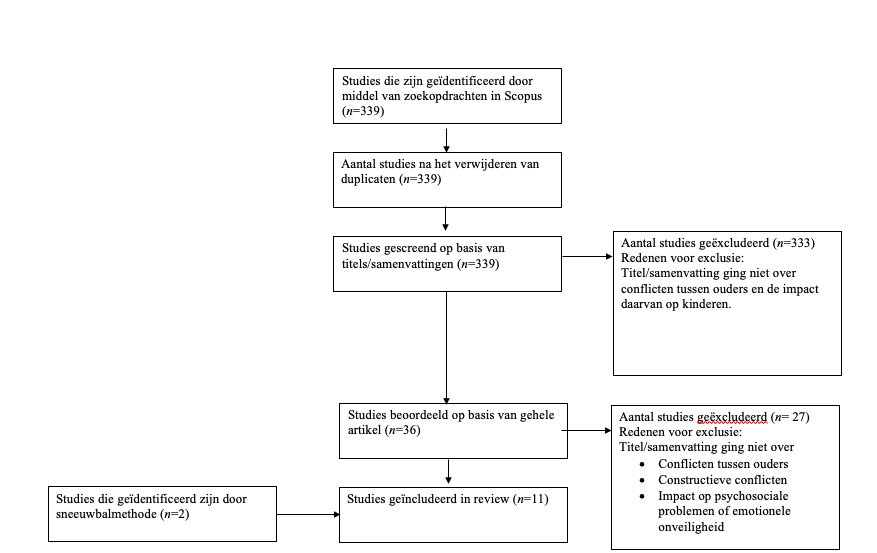 Figuur 1. Stroomschema selectie artikelenTweede reactie reviewer 1 – 5-8-2022Review ‘Invloed van constructieve conflicten tussen ouders op psychosociale problemen en emotionele onveiligheid van kinderen.’ gereviseerd.Oordeel: accepteren zonder wijzigingen.De auteurs hebben het artikel op basis van de vragen van de reviewers het artikel flink uitgebreid en verbeterd. Zowel de rationale, de maatschappelijke relevantie, de verdieping in de discussie en suggesties voor vervolgonderzoek zijn goed aangevuld en maken het artikel een stuk duidelijker. Ook de vragen rondom de methode zijn verbeterd, het toevoegen van meer details over de vragenlijsten en informanten zijn helder. Mijn vragen zijn afdoende beantwoord en mijns inziens kan het artikel in de huidige vorm gepubliceerd worden.Tweede reactie reviewer 2 - 12-9-2022Ik wil de auteurs bedanken om duidelijk de vragen te beantwoorden en aanpassingen te maken in de tekst. Met betrekking tot de methodesectie mis ik nog steeds voldoende uitleg i.v.m. de analyse. Dit blijft voor mij wat vaag zeker met het oog op reproduceerbaarheid van het onderzoek. Vooral de laatste zin die werd toegevoegd: ‘Tot slot werden de belangrijkste resultaten uit het artikel samengevat.’ Moet volgens mij verder toegelicht worden. Hoe heeft men dit samengevat? Wat zijn belangrijkste resultaten? Hoe is men dan tot de beschreven resultaten gekomen? Wie heeft dit gedaan? Was er sprake van dubbelcodering?Tweede reactiebrief van auteur - 3-10-2022Geachte heer Veenstra*, Hartelijk dank voor de positieve reactie van de redactie van het tijdschrift. Naar aanleiding van het commentaar van de reviewers hebben wij twee kleine aanpassingen gemaakt. In het artikel is toegevoegd dat de analysetabel gemaakt is door de eerste auteur. Aan het einde van de methodesectie is de volgende tekst toegevoegd:‘Dit betreft een korte beschrijving van gevonden verbanden tussen conflict tussen ouders en het welzijn en functioneren van kinderen, voornamelijk op basis van de samenvatting, resultaten- en de conclusiesecties van de artikelen. Bij de analyse van de data uit de artikelen was geen sprake van dubbelcodering. Bij twijfel op onderdelen van de analysetabel vond dialoog plaats tussen alle auteurs om te komen tot overeenstemming in samenspraak.’ Wij hopen met deze kleine revisie de feedback voldoende geadresseerd te hebben en een bijdrage te kunnen leveren aan het tijdschrift Jeugd in Ontwikkeling. Wij zien uit naar uw reactie.   Met vriendelijke groet,Mede namens de co-auteurs, *Veenstra is de redactiesecretaris en niet inhoudelijk betrokken bij het reviewprocesDerde versie van het manuscript - 3-10-2022Invloed van Constructieve Conflicten tussen Ouders op Psychosociale Problemen en Emotionele Onveiligheid van Kinderen Aantal woorden: 5.240Samenvatting Conflicten tussen ouders kunnen schadelijke gevolgen hebben voor kinderen, zoals gedragsproblemen, slaapproblemen en slechte schoolprestaties. De manier waarop conflicten tussen ouders gevoerd worden lijkt hierin een belangrijke rol te spelen. In de literatuur wordt er onderscheid gemaakt tussen destructieve en constructieve conflicthantering. Bij destructieve conflicten gebruiken ouders negatieve conflictstrategieën, zoals dreigend en agressief gedrag of het negeren van de ander. Bij constructief conflict gebruiken ouders tactieken gericht op het toewerken naar een oplossing of het versterken van de relatie. Het is de vraag of de negatieve gevolgen van destructieve conflicten zich ook manifesteren wanneer ouders een constructieve conflictstrategie hanteren. In deze literatuurstudie is de impact van constructief conflict tussen ouders op de psychosociale problemen en emotionele onveiligheid van kinderen onderzocht. Psychosociale problemen betreffen internaliserende en externaliserende problemen. Emotionele onveiligheid betreft de onveiligheid die kinderen ervaren binnen het gezin. De resultaten van de studies toonden geen of een negatief verband tussen constructief conflict en psychosociale problemen en een negatief verband tussen constructief conflict en emotionele onveiligheid. Als ouders op een constructieve manier met conflict omgaan lijkt dit zodoende niet te leiden tot negatieve gevolgen voor de kinderen. Trefwoorden: conflict tussen ouders, constructief conflict, internaliserende problemen, externaliserende problemen, emotionele onveiligheid InleidingIn ieder gezin komen meningsverschillen en conflicten tussen ouders voor (Warmuth et al., 2020). Er kunnen echter verschillen bestaan in frequentie waarmee deze conflicten plaatsvinden. Daarbij is er veel variatie in het gedrag dat ouders gedurende de conflicten vertonen. Sommige ouders voeren openlijk conflict door te schreeuwen, de partner te slaan of door met spullen te gooien, terwijl andere ouders juist heimelijk conflicten voeren, bijvoorbeeld door elkaar te negeren (Simpson, 2020). Conflicten tussen ouders kunnen ernstige negatieve gevolgen hebben voor kinderen. Kinderen die blootgesteld worden aan veel conflict tussen ouders hebben bijvoorbeeld een hoger risico op psychosociale problemen dan kinderen in harmonieuze gezinnen (Davies et al., 2012). Zo blijkt uit de meta-analyse van Van Eldik en collega’s (2020) dat er een robuust verband is tussen conflict tussen ouders en externaliserende en internaliserende problemen bij kinderen. Kinderen kunnen als gevolg van conflict tussen ouders aanpassingsproblemen ontwikkelen zoals agressie, antisociale gedragsstoornissen, angst en depressieve klachten (McCoy et al., 2013). Bovendien is conflict tussen ouders een voorspeller voor slaapproblemen bij kinderen en is er een verband gevonden tussen conflict tussen ouders en slechte schoolprestaties van kinderen (Harold & Sellers, 2018). Uit onderzoek bij kinderen van gescheiden ouders blijkt dat frequente en intense conflicten tussen ouders geassocieerd kunnen worden met lagere niveaus van sociale competentie en zelfvertrouwen bij deze kinderen (Van Dijk et al., 2020). Kortom, conflicten zijn een belangrijke risicofactor voor de ontwikkeling en het functioneren van kinderen. Van oudsher wordt er dus een direct verband gevonden tussen conflicten tussen ouders en negatieve uitkomsten bij kinderen. Het beeld lijkt echter genuanceerder te zijn. De invloed van conflicten tussen ouders op het welzijn en functioneren van kinderen lijkt namelijk afhankelijk te zijn van de manier waarop deze conflicten gevoerd worden (Warmuth et al., 2020). In de literatuur worden verschillende vormen van conflicthantering onderscheiden, waaronder destructief conflict en constructief conflict. Destructief conflict omvat negatieve gedragingen zoals kritiek leveren op de ander, geweld, de ander bedreigen of beledigen, vijandigheid en zich terugtrekken of de ander negeren (Craft et al., 2021). Constructief conflictgedrag is daarentegen juist gericht op het toewerken naar een positieve en productieve oplossing van het conflict. Er kan hierbij gedacht worden aan de ander ondersteunen, respect en affectie tonen en actief luisteren naar wat de ander zegt (Craft et al., 2021).Van destructieve conflicten tussen ouders is bekend dat deze negatieve gevolgen met zich mee kunnen brengen voor hun kinderen. Zo hangen destructieve conflicten samen met psychosociale problemen, zoals internaliserende en externaliserende problematiek (Hosokawa & Katsura, 2019). Bovendien is meer destructief conflict tussen ouders gerelateerd aan lagere niveaus van zelfcontrole van hun kinderen (Hosokawa & Katsura, 2017). Verder blijkt dat destructief conflict tussen ouders geassocieerd wordt met meer emotionele onveiligheid bij kinderen (Lee et al., 2019). De emotionele veiligheidstheorie stelt dat kinderen de behoefte hebben om zich veilig te voelen in de gezinscontext (Kopystynska et al., 2017). Als kinderen vaak worden blootgesteld aan vijandigheid en agressie tussen ouders, kan dit een dreiging zijn voor het gevoel van emotionele veiligheid van kinderen en kan dat aanpassingsproblemen bij kinderen tot gevolg hebben (Kopystynska et al., 2017). Uit het onderzoek van Lee et al. (2019) blijkt bovendien dat emotionele onveiligheid een mediërende rol speelt in het verband tussen destructief conflict en de gedragsproblemen van kinderen. Wanneer ouders meer destructief conflictgedrag vertonen, gaat dit voor hun kinderen gepaard met meer emotionele onveiligheid, hetgeen een voorspeller is voor de mate van gedragsproblemen van de kinderen. Al met al kunnen destructieve conflicten tussen ouders zeer nadelig zijn voor het welzijn en functioneren van kinderen. Destructief conflict tussen ouders leidt er dus toe dat de betrokken kinderen in de gezinscontext minder emotionele veiligheid ervaren, met als gevolg gemiddeld meer psychosociale problemen. Op basis van de veronderstelling dat conflicten tussen ouders in het algemeen schadelijk zijn voor de kinderen, zou de verwachting kunnen zijn dat ook constructief conflict nadelig is voor betrokken kinderen. Het is echter de vraag of inderdaad eenzelfde verband gevonden wordt bij constructief conflict. Bij constructief conflict tussen ouders wordt namelijk verondersteld dat het gevoel van veiligheid behouden blijft, doordat kinderen leren dat problemen tussen hun ouders opgelost zullen worden en daarmee de harmonie binnen het gezin behouden blijft (McCoy et al., 2009). Bovendien blijken kinderen bij constructief conflict tussen ouders minder geneigd om tussenbeide te komen of betrokken te raken bij het conflict (McCoy et al., 2009). Hoewel het onderzoek naar constructief conflict schaars is, lijkt het beschikbare onderzoek er inderdaad op te duiden dat de negatieve gevolgen van constructief conflict beperkt zijn. Mogelijk kan constructief conflict juist bijdragen aan de sociale vaardigheden van de kinderen (Hosokawa & Katsura, 2017). Constructieve conflicten tussen ouders kunnen er volgens Hosokawa en Katsura (2019) voor zorgen dat kinderen probleemoplossende vaardigheden en effectieve manieren van communicatie aanleren. Deze vaardigheden zijn gunstig voor het ontwikkelen van positieve sociale relaties (Hosokawa & Katsura, 2019). Op basis van de huidige literatuur naar constructief conflict lijken dus ook positieve gevolgen van constructief conflict dus mogelijk. Het zou dus zo kunnen zijn dat de schadelijke invloed van conflicten tussen ouders alleen of voornamelijk uitgaat van conflicten die destructief van aard zijn. Daarbij lijkt emotionele onveiligheid een mediërende factor te zijn in het verband tussen constructief conflict en het welzijn en functioneren van kinderen (McCoy et al., 2009). Met andere woorden, mogelijk treden de negatieve uitkomsten alleen op wanneer de kinderen ervaren dat de veiligheid binnen de gezinscontext bedreigd wordt, zoals dat het geval is bij destructieve conflicten, maar niet bij constructieve conflicten tussen ouders. Wetenschappelijk onderzoek naar constructief conflict is maatschappelijk relevant, omdat interventies hier op ingericht kunnen worden. Wanneer uit onderzoek naar voren komt dat conflicten in het algemeen schadelijk zijn voor kinderen, kunnen interventies dusdanig ingericht worden dat ouders leren dat zij het beste conflicten kunnen proberen te voorkomen. Als onderzoek daarentegen laat zien dat kwaliteit van het conflict een grotere rol speelt dan de kwantiteit van de conflicten kunnen ouders constructieve conflictvaardigheden aangeleerd krijgen. Ondanks deze maatschappelijk relevantie van kennis over constructieve conflicthantering, bestaat er, voor zover de auteurs bekend, geen overzicht van literatuur hierover. Dit artikel zet de informatie hierover op een rij. De onderzoeksvraag luidt: Welke impact heeft construct conflict tussen ouders op de psychosociale problemen en emotionele onveiligheid van kinderen? MethodeOm de onderzoeksvraag te beantwoorden is een systematische literatuurstudie uitgevoerd. Hierbij verstaan we onder ‘constructief conflictgedrag’ tussen ouders gedrag dat zich richt op het toewerken naar een positieve en productieve oplossing voor conflict. Psychosociale problemen van kinderen omvatten in dit artikel internaliserende en externaliserende problemen. Zowel artikelen die daarbij het onderscheid tussen internaliserende en externaliserende problemen maken als studies die dit niet doen zijn meegenomen. Emotionele onveiligheid omvat de mate van onveiligheid die kinderen binnen de gezinscontext ervaren. Studies met kinderen van geboorte tot en met een leeftijd van achttien jaar zijn beschouwd. Literatuur is gezocht tussen maart en juni 2021, via Scopus, aan de hand van de volgende zoektermen: (interparental  OR  marital  OR  parent*)  AND  ("conflict resolution"  OR  "effective argument"  OR  "constructive parenting"  OR  "constructive conflict"  OR  "cooperative conflict"  OR  "positive fight"). Hierbij is gefilterd op jaartal en taal: alleen Engelstalige artikelen die niet ouder dan tien jaar waren, werden meegenomen. Dit leverde in totaal 339 resultaten op. Twee onderzoekers hebben onafhankelijk van elkaar de titels en samenvattingen doorgelezen. Hierbij zijn de volgende selectiecriteria gebruikt: 1) het artikel ging in op conflicten tussen ouders, constructief conflict en de invloed daarvan op de psychosociale problemen of de emotionele onveiligheid van kinderen; 2) de artikelen waren peer-reviewed. Wanneer er discrepanties waren hebben de onderzoekers dit bediscussieerd en zijn daarna samen tot een beslissing gekomen. Hierbij bleven 36 potentieel relevante artikelen over. Vervolgens is er op basis van de volledige artikelen een selectie gemaakt. Er zijn drie artikelen geëxcludeerd, omdat deze zich richtten op coöperatief conflict in plaats van constructief conflict tussen ouders. Deze zijn uitgesloten, omdat coöperatief in deze artikelen een breder concept betrof dan constructief conflict tussen ouders. Bovendien zijn studies uitgesloten, omdat er gekeken werd naar andere uitkomstenmaten dan psychosociale problemen en emotionele onveiligheid, waaronder de opvoedpraktijken van ouders. Dit resulteerde uiteindelijk in acht relevante artikelen. Een overzicht van dit selectieproces is te zien in Figuur 1. Bij het selecteren van de artikelen zijn de richtlijnen van PRISMA (Preferred Reporting Items for Systematic Reviews and Meta-Analyses) gebruikt (Liberati et al., 2009). [Figuur 1 hier] Naast het zoeken via Scopus is de sneeuwbalmethode gebruikt. Er is in de referentielijst van de geselecteerde artikelen gekeken naar relevante artikelen. Deze artikelen zijn eerst geselecteerd op basis van titel en samenvatting. Vervolgens zijn de gehele artikelen gelezen. Relevante artikelen werden geïncludeerd in het onderzoek. Dit was voor twee artikelen het geval (zie Figuur 1).  De data uit de artikelen zijn geanalyseerd met behulp van een analysetabel in Excel. In deze tabel werd door de eerste auteur aangegeven of er voldaan werd aan de selectiecriteria, of er een vergelijking gemaakt werd tussen constructief conflict en destructief conflict en of er een vergelijking gemaakt werd tussen constructief conflict en andere conflictstrategieën. Ook werd vastgesteld hoe de centrale constructen gemeten werden en wie de informanten waren. Met betrekking tot de steekproef werd het aantal participanten en de leeftijd van de kinderen beschreven. Tot slot werden de belangrijkste resultaten uit het artikel samengevat. Dit betreft een korte beschrijving van gevonden verbanden tussen conflict tussen ouders en het welzijn en functioneren van kinderen, voornamelijk op basis van de samenvatting, resultaten- en de conclusiesecties van de artikelen. Bij de analyse van de data uit de artikelen was geen sprake van dubbelcodering. Bij twijfel op onderdelen van de analysetabel vond dialoog plaats tussen alle auteurs om te komen tot overeenstemming in samenspraak.ResultatenTotaal leverde de literatuurstudie elf relevante publicaties op (gemarkeerd met een * in de Referentielijst). In één daarvan, het artikel van Davies et al. (2012), worden twee studies beschreven die als twee afzonderlijke studies meegenomen zijn in deze review. Uiteindelijk heeft deze review dus betrekking op totaal twaalf studies. Tabel 1 geeft een overzicht van het onderzoeksdesign van de twaalf resulterende studies. Afgezien van de studie van Du Rocher Schudlich et al. (2019), gebruikten alle studies vragenlijsten om constructief conflict tussen ouders te meten. In de studie van Du Rocher Schudlich et al. (2019) werden observaties gebruikt om constructief conflict tussen ouders te meten. In de studie van Warmut et al. (2020) werden zowel vragenlijsten als observaties gebruikt om constructief conflict te meten. In vier studies werd er door de informant gerapporteerd over het constructieve conflictgedrag van het beide ouders (Kopystynska et al., 2017; Lee et al., 2019; Davies et al, 2012, studie 1; Zemp et al., 2020). In vijf studies werd er door de informant gerapporteerd over het conflictgedrag van de informant zelf én het conflictgedrag van de andere ouder (Cheung, 2021; Cheung et al, 2016; Coln et al., 2013; Davies et al., 2012, studie 2; Lee et al., 2020; Warmuth et al., 2020). In de studie van Craft et al. (2021) rapporteerden vaders en moeders alleen over hun eigen conflictgedrag. Van de twaalf studies maken negen studies de vergelijking tussen constructief conflict en destructief conflict (Cheung et al., 2016; Coln et al., 2013; Davies et al., 2012, studie 1 en 2; Du Rocher Schudlich et al., 2019; Kopystynska et al., 2017; Lee et al., 2019, 2020; Warmuth et al., 2020). Daarbij is in de studies van Lee et al. (2019, 2020) constructief conflict zowel met destructief conflict als geweld tussen ouders vergeleken. Du Rocher Schudlich en collega’s (2019) vergeleken constructief conflict met destructief conflict en depressief conflict, dat wil zeggen conflict dat gekenmerkt wordt door teruggetrokken gedrag en uitingen van verdriet door de ouders. In één studie (Craft et al., 2021) wordt de vergelijking gemaakt tussen een constructieve conflictstrategie, een boze conflictstrategie (fysiek of verbaal agressief, defensief en vijandig gedrag), een depressieve conflictstrategie (conflict vermijdend en teruggetrokken gedrag) en een toegeeflijke conflictstrategie (toegeven en weinig moeite doen om eigen kant van het verhaal toe te lichten). Verder zijn er twee studies uitsluitend op constructief conflict gericht; zij maakten geen vergelijking tussen constructief conflict en een andere vorm van conflict (Cheung, 2021; Zemp et al., 2020). Zoals te zien is in Tabel 1 varieert de leeftijdsgroep van de participanten tussen de studies.  Vijf studies keken naar de impact van constructief conflict tussen ouders op baby’s en peuters (Du Rocher Schudlich et al., 2019; Davies et al., 2012, studie 2; Kopystynska et al., 2017; Lee et al., 2019, 2020). Deze studies richtten zich op kinderen in de leeftijd van nul tot drie jaar. Vijf studies werden uitgevoerd bij kinderen in de leeftijd tussen drie en twaalf jaar (Cheung, 2021; Craft et al., 2021; Coln et al., 2013; Warmuth et al., 2020; Zemp et al., 2020). Twee studies hebben adolescenten onderzocht (Cheung et al., 2016; Davies et al., 2012, studie 1).  Deze studies richtten zich op kinderen in de leeftijd van twaalf tot veertien jaar. Vrijwel alle studies (n = 9) hadden een cross-sectioneel onderzoeksdesign (Cheung, 2021; Coln et al., 2013; Craft et al., 2021; Davies et al., 2012, studie 1; Du Rocher Schudlich et al., 2019; Kopystynska et al., 2017; Lee et al., 2020; Warmuth et al., 2020; Zemp et al., 2020). Uitzonderingen zijn de studies van Cheung et al. (2016), Davies et al. (2012), studie 2 en Lee et al. (2019). Bij de studies van Cheung et al. (2016) en Davies et al. (2012), studie 2 is er sprake van een longitudinaal onderzoeksdesign. In de studie van Lee et al. (2019) wordt er gesproken over een half-longitudinaal design, wat in dit geval betekent dat constructief conflict tussen ouders eerder gemeten werd dan de gedragsproblemen en emotionele onveiligheid van kinderen. Er is ook variatie tussen de studies in de grootte van de steekproef, zie Tabel 1. Het aantal participanten varieert van 70 (Cheung, 2021) tot 3.722 participanten (Kopystynska et al., 2017). Er zijn drie onderzoeken waarbij er gebruikgemaakt is van data uit het Building Strong Families Project (Kopystynska et al., 2017; Lee et al., 2019, 2020). Dit project is gericht op het versterken van de relatie van ongetrouwde koppels met een laag inkomen. Participanten moesten aan enkele eisen voldoen. Zij moesten minstens 18 jaar oud zijn en in verwachting of hadden een baby jonger dan drie maanden. Tot slot moesten zij een romantische relatie hebben, maar mochten zij niet getrouwd zijn bij de conceptie van hun kind. Data werden op drie momenten verzameld: bij de start van de studie, toen de baby’s ongeveer vijftien maanden waren en toen de kinderen ongeveer 36 maanden oud waren (Kopystynska et al., 2017). De drie studies beschrijven verschillende, deels overlappende steekproeven en meetmomenten uit het project. De focus van de onderzoeken is verschillend. Zo deelden Kopystynska et al. (2017) de koppels in naar vier conflictprofielen. In twee van deze profielen hadden ouders dezelfde conflictstrategie, dus ofwel allebei een constructieve strategie of allebei een destructieve strategie. In de andere twee profielen gebruikten de ouders verschillende strategieën, oftewel vader destructief en moeder constructief of andersom. Lee et al. (2019, 2020) keken naar het directe verband tussen constructief conflict en gedragsproblemen bij kinderen en het indirecte verband hiertussen via emotionele onveiligheid. In Lee et al. (2020) is er daarbij gekeken naar de relatiestatus van ouders als moderator.  Tabel 1Overzicht van onderszoeksdesigns van de geïncludeerde studies in de reviewNoot. HS = Harmony Scale; MADS	= Managing Affect and Differences Scale; SIMS-PR = Security in the Marital Substem-Parent Report Inventory; SDQ = Strengths and Difficulties Questionnaire; CPS = Conflicts and Problem-Solving Scales; SIS = Security in the Interparental Subsystems Scales; CRSI = Conflict Resolution Style Inventory; BASC-TRS = Behavior Assessment System for Children-Teacher Rating Scale; CBCL = Child Behavior Checklist; YSR = Youth Self Report; IDI = Interparental Disagreement Interview;  BPI = Behavior Problems Index. Verband tussen constructief conflict en psychosociale problemen Negen studies keken naar de relatie tussen constructief conflict en de psychosociale problemen van kinderen (Cheung, 2021; Coln et al., 2013; Craft et al., 2021; Davies et al., 2012, studie 1 en 2; Lee et al., 2019, 2020; Warmuth et al., 2020; Zemp et al., 2020). Hiervan hebben vier studies psychosociale problemen uitgesplitst in internaliserende en externaliserende problemen (Cheung, 2021; Craft et al., 2021; Coln et al., 2013; Warmuth et al., 2020). De overige vijf studies hebben dit onderscheid niet gemaakt (Davies et al., 2012, studie 1 en 2; Lee et al., 2019, 2020; Zemp et al., 2020). Zoals te zien is in Tabel 2 suggereren de resultaten van deze studies dat constructief conflict geassocieerd wordt met lagere niveaus van psychosociale problemen. Er lijkt dus een negatief verband te zijn tussen constructief conflict en psychosociale problemen. Lee et al. (2019, 2020) vonden een negatief verband tussen constructief conflict tussen ouders en de gedragsproblemen van kinderen. Uit Lee et al. (2020) bleek dat dit verband werd gemodereerd door de relatiestatus van ouders (getrouwde, samenwonende of niet-continue gezinnen); het verband was alleen significant bij samenwonende ouders. Uit studie 1, de cross-sectionele studie van Davies et al. (2012), bleek dat constructief conflict tussen ouders alleen een significante voorspeller was voor psychosociale problemen als destructief conflict niet werd meegenomen in de analyses. In studie 2, de longitudinale studie van Davies et al. (2012) bleek constructief conflict tussen ouders geassocieerd te zijn met steilere afnames in psychologische problemen na een periode van twee jaar. In de studie van Zemp et al. (2020) werd geen verband gevonden tussen constructief conflict zoals gerapporteerd door moeders en de psychologische problemen van hun kinderen.  Verband tussen constructief conflict en internaliserende problemen De vier studies die het verband tussen constructief conflict van ouders en internaliserende problematiek van hun kinderen onderzochten zijn eenduidig in hun resultaten; zij vonden geen verband (Cheung, 2021; Coln et al., 2013; Craft et al., 2021; Warmuth et al., 2020). Dit geldt voor studies waarbij constructief conflict tegelijkertijd met internaliserende problematiek gemeten werd (Cheung, 2021; Coln et al., 2013), alsook voor studies waarbij constructief conflict en internaliserende problematiek op verschillende leeftijden gemeten werden (Craft et al. 2021; Warmuth et al., 2020).  Verband tussen constructief conflict en externaliserende problemen De resultaten van dezelfde drie studies zijn echter niet eenduidig met betrekking tot het verband tussen constructief conflict tussen ouders en externaliserende problematiek van hun kinderen (Cheung, 2021; Coln et al., 2013; Craft et al., 2021; Warmuth et al., 2020). In de studie door Craft et al. (2021) werd er een negatief verband gevonden tussen een constructieve oplossingsstijl en externaliserende problematiek bij kinderen. De resultaten toonden dat wanneer ouders een meer constructieve oplossingsstijl hanteerden in het eerste levensjaar, dit gepaard ging met minder symptomen van externaliserend gedrag bij kinderen op zesjarige leeftijd (Craft et al., 2021). De studies waarbij constructief conflict en de externaliserende problemen van kinderen op hetzelfde moment gemeten werden vonden allebei geen verband tussen constructief conflict en externaliserende problemen (Cheung, 2021; Coln et al., 2013). Ook in de studie van Warmuth et al. (2020) werd geen significant verband gevonden tussen constructief conflict en externaliserende problemen van kinderen.  Geen van de studies vond een positief verband. Verband tussen constructief conflict en emotionele onveiligheid Resultaten van de acht studies die relatie tussen constructief conflict en emotionele onveiligheid onderzochten duiden op een mogelijk negatief verband tussen constructief conflict en emotionele onveiligheid (Cheung, 2021; Cheung et al., 2016; Davies et al., 2012, studie 1; Davies et al., 2012 studie 2; Du Rocher Schudlich et al, 2019; Kopystynska et al., 2017; Lee et al., 2019, 2020).  In het onderzoek van Kopystynska et al. (2017) werden profielen opgesteld. Er waren twee profielen waarbij de ouders dezelfde strategie hanteren, ofwel allebei destructief ofwel allebei constructief; en twee profielen waarbij de ouders verschilden in hun conflictstrategie, dus vader constructief en moeder destructief of omgekeerd. Uit deze studie bleek dat de niveaus van emotionele onveiligheid het hoogst waren in de groepen waarin ouders een verschillende conflictstrategie hanteerden: het hoogst bij de groep met kinderen van wie de vader een constructieve strategie hanteerde en de moeder een destructieve strategie, gevolgd door de kinderen wiens vader destructief was en de moeder constructief (Kopystynska et al., 2017). In twee van de acht studies naar emotionele onveiligheid werd gekeken naar de afzonderlijke invloed van het conflictgedrag van vaders en dat van moeders (Cheung et al., 2016; Lee et al., 2020). Beide studies toonden aan dat de invloed van vaders verschilt van de invloed van moeders op de emotionele onveiligheid van hun kinderen. Zo kwam uit het onderzoek van Cheung et al. (2016) dat het negatieve verband tussen het conflictgedrag van vaders en de emotionele onveiligheid bij adolescenten wederkerig lijkt te zijn, maar dat dit niet het geval is voor het conflictgedrag van moeders. Dat wil zeggen: voor vaders gold dat wanneer zij een meer constructieve conflictstrategie hanteerden, dat dit geassocieerd werd met minder emotionele onveiligheid bij de adolescenten. Omgekeerd was de mate van emotionele onveiligheid een voorspeller voor de mate van constructief conflictgedrag van vaders. Wanneer adolescenten een hoger niveau van emotionele onveiligheid vertoonden, dan ging dit gepaard met minder constructief conflictgedrag van de vader op het volgende meetmoment. Voor moeders werd geen wederkerig verband gevonden. Hoewel de mate van emotionele onveiligheid van adolescenten een voorspeller was voor de mate van constructief conflictgedrag van moeders, was dit andersom echter niet het geval (Cheung et al., 2016). Bovendien bleek uit Lee et al. (2020) dat voor vaders in de ‘getrouwd’-groep gold dat constructief conflict geassocieerd werd met lagere niveaus van emotionele onveiligheid bij kinderen, maar dat dit niet gold voor het conflictgedrag van moeders. Al met al lijkt de invloed van het conflictgedrag van vaders dus niet altijd overeen te komen met de invloed van het conflictgedrag van moeders. In vier studies werd emotionele onveiligheid als mediator van het verband tussen constructief conflict en internaliserende en externaliserende problematiek onderzocht (Cheung, 2021; Davies et al., 2012, studie 2; Lee et al., 2019, 2020). Met uitzondering van de tweede studie van Davies et. (2012) duiden de resultaten van deze studies erop dat emotionele onveiligheid een mediërende rol speelt in het verband tussen constructief conflict en gedragsproblemen bij kinderen.Uit de studie van Cheung (2021) bleek dat de mediërende rol van emotionele onveiligheid in de verbanden tussen constructief conflict en internaliserende en externaliserende problemen gemodereerd werd door de mate van vermijding van desintegratie die ouders vertoonden. Met het vermijden van desintegratie wordt bedoeld dat ouders acties vermijden die de onderlinge relatie tussen ouders onder druk zetten en die kunnen leiden tot verzwakking van de relatie en een scheiding. Ouders met een hoog niveau van dergelijke vermijding proberen bijvoorbeeld conflicten met de partner uit de weg te gaan. In deze studie werden de ouders in twee groepen ingedeeld op basis van hun mate van vermijding van desintegratie: ouders met een hoog niveau en ouders met een laag niveau. Resultaten lieten zien dat emotionele onveiligheid alleen als mediator functioneerde wanneer ouders een hoog niveau van vermijding van desintegratie vertoonden. Dus alleen bij meer vermijdende ouders was constructief conflict van invloed op de emotionele onveiligheid en via deze onveiligheid op de gedragsproblemen van hun kinderen. Als ouders weinig vermijding van desintegratie vertoonden, werd er geen verband gevonden tussen constructief conflict en de emotionele onveiligheid van kinderen. In het onderzoek van Lee et al. (2020) werd er alleen een significant indirect verband tussen constructief conflict en psychosociale problemen via emotionele onveiligheid gevonden bij de groep met de getrouwde vaders. Een dergelijk indirect verband werd niet gevonden in de andere onderzoeksgroepen. Tabel 2 Overzicht van resultaten van de geïncludeerde studies in de review Noot. Int. = Internaliserende problemen; Ext. = Externaliserende problemen; Plusteken (+) = positief verband; minteken (–) = negatief verband; nul (0) = geen verband gevonden; n.v.t. = niet van toepassingDiscussie In dit literatuuronderzoek stond de volgende onderzoeksvraag centraal: Welke impact heeft construct conflict tussen ouders op de psychosociale problemen en emotionele onveiligheid van kinderen? In tegenstelling tot eerdere bewijslast voor de mogelijke negatieve gevolgen van conflict tussen ouders voor kinderen, duidden de resultaten van dit onderzoek niet op een positief verband tussen constructief conflict en psychosociale problemen of emotionele onveiligheid. In alle studies werd geen verband of een negatief verband gevonden tussen constructief conflict en psychosociale problemen of emotionele onveiligheid. Bij een onderscheid voor psychosociale problemen in internaliserende problemen en externaliserende problemen werd geen verband gevonden tussen constructief conflict en internaliserende problemen. Met betrekking tot het externaliserende problematiek vond een studie (Craft et al., 2021) een negatief verband en vonden drie studies (Cheung, 2021; Coln et al., 2013; Warmuth et al., 2020) geen verband tussen constructief ouderlijk conflict en problemen van het kind. Een mogelijke verklaring hiervoor is een verschil in de operationalisatie van conflict tussen ouders tussen de vier betreffende studies. Craft et al. (2021) onderscheidden in hun studie vier conflictstrategieën: boos, depressief, toegeeflijkheid en constructief. In de studies van Coln et al. (2013) en Warmuth et al. (2020) werd er daarentegen naar constructieve en destructieve conflicten gekeken en Cheung (2021) vergeleek constructief conflict niet met een andere vorm van conflict. Een andere mogelijke verklaring is dat de impact van constructieve conflicten op kinderen op een later moment optreedt. Coln et al. (2013), Cheung (2021) en Warmuth et al. (2020) hebben namelijk de mate van constructief conflict tussen ouders en de externaliserende problemen bij kinderen op hetzelfde moment gemeten. In de studie van Craft et al. (2021) is daarentegen de mate van constructief conflict in het eerste levensjaar gerelateerd aan de externaliserende problematiek toen de kinderen zes jaar oud waren.  De uitkomsten van onze literatuurstudie duiden wel op een negatief verband tussen constructief conflict en emotionele onveiligheid. Hierbij lijkt de invloed van conflictgedrag van vaders te verschillen van die van moeders. Bovendien vinden de studies steun voor de mediërende rol van emotionele onveiligheid in het verband tussen constructief conflict en psychosociale problemen. De mediërende rol van emotionele onveiligheid in het verband tussen constructieve conflicten en gedragsproblemen bij kinderen kan verklaard worden vanuit de eerdergenoemde emotionele onveiligheidstheorie. Volgens deze theorie creëren kinderen een intern werkmodel op basis van hun ervaringen met eerdere conflicten tussen ouders (Du Rocher Schudlich et al., 2019). Als ouders zodoende hun conflicten veelal constructief beslechten, kan dit ertoe leiden dat het kind een positief werkmodel en hiermee een gevoel van emotionele veiligheid ontwikkelt. Aangezien emotionele veiligheid een voorspeller is voor gedragsproblemen, kan dit er vervolgens voor zorgen dat kinderen minder gedragsproblemen vertonen.	De resultaten van dit onderzoek zijn daarmee conform de hypothesen op basis van de theorie, namelijk dat het verband tussen conflicten tussen ouders en psychosociale problemen en emotionele onveiligheid genuanceerder is dan dat men oorspronkelijk dacht en de eerder gevonden schadelijke gevolgen van destructieve conflicten zich niet zouden manifesteren bij constructief conflict tussen ouders. We vonden geen positieve verbanden tussen enerzijds constructief conflict en anderzijds psychosociale problemen of emotionele onveiligheid. Met betrekking tot emotionele onveiligheid lijkt constructief conflict bovendien beschermend te werken; wij vonden een negatief verband tussen beide maten. Bovendien blijkt uit eerder onderzoek dat constructieve conflicten tussen ouders probleemoplossende vaardigheden, effectieve manieren van communicatie en sociale vaardigheden, zoals samenwerken bevorderen (Hosokawa & Katsura, 2017, 2019). Deze vaardigheden zorgen ervoor dat de ontwikkeling van psychosociale problemen en emotionele onveiligheid voorkomen kan worden.In de praktijk kan op onze resultaten worden ingespeeld door interventies in te zetten waarbij ouders constructieve conflictvaardigheden aanleren. Zo vonden Miller-Graff et al. (2016) veelbelovende resultaten van een interventie voor ouders (en adolescenten) voor het verhogen van constructief conflictgedrag. Daarnaast bleek het verhogen van de constructiviteit van de conflicten tussen ouders, via lagere niveaus van emotionele onveiligheid, voorspellend voor lagere niveaus van aanpassingsproblemen van hun kinderen (Miller-Graff et al., 2016).Een setting waar dergelijke interventies specifiek relevant zouden kunnen zijn is bij gezinnen in scheidingssituaties, aangezien een deel van de scheidingen gepaard gaat met frequente en intensieve conflicten tussen ouders. Een aantal bestaande interventies is gericht op het versterken van de mate van constructiviteit van conflicten tussen gescheiden ouders. Zo is de interventie ‘Kinderen uit de Knel’ bedoeld om destructieve conflicten van gescheiden ouders af te laten nemen (Jonkman & Visser, 2019) met een subdoel om conflicten tussen de ouders constructiever te maken (Jonkman & Visser, 2019). De interventie ‘Ouderschap Na Scheiding’ heeft ook als doel om ouders in conflictvolle situaties te leren op een meer constructieve wijze met elkaar om te gaan (Van de Haar & Mellema, 2015). Ouders leren in deze interventie hoe zij met respect een dialoog aan kunnen gaan en hoe zij het inhoudelijk tot consensus kunnen komen over relevante zaken ten aanzien van de kinderen (Van de Haar & Mellema, 2015). Preventieve psycho-educatie over de impact van conflict en conflicthantering, zoals in ScheidingsATLAS voor alle gescheiden ouders (Klein Velderman et al., 2020), kan mogelijk bijdragen aan kennis en bewustzijn van gescheiden ouders hierover.Ons onderzoek kent een aantal sterke punten en beperkingen. Een sterk punt van dit literatuuronderzoek is dat het voor het eerst een overzicht geeft van de literatuur specifiek met betrekking tot de impact van constructief conflict tussen ouders op de psychosociale problemen en emotionele onveiligheid van kinderen. Een ander sterk punt van dit onderzoek is de systematische aanpak van het literatuuronderzoek, met twee onafhankelijke codeurs. Het huidige onderzoek kent echter ook enkele beperkingen. Eén daarvan is dat er slechts één database gebruikt is om literatuur te zoeken. Aangezien er gebruik gemaakt is van de veelomvattende database Scopus, in combinatie met de sneeuwbalmethode, is de veronderstelling dat er geen relevante artikelen gemist zijn. Een ander punt van aandacht is dat de studies vrijwel alleen in de Verenigde Staten zijn uitgevoerd. Alleen de studie van Cheung (2021) en de studie van Zemp et al. (2020) zijn respectievelijk uitgevoerd in China en Duitsland. Bovendien hadden veel studies een cross-sectioneel design en werd er veelvuldig gebruikgemaakt van zelfrapportage, wat mogelijk de resultaten kan beïnvloeden. Daarbij staat door het cross-sectionele design van veel studies de richting van het verband tussen constructief conflict en psychosociale problemen of emotionele onveiligheid niet vast, alhoewel de richting van conflict tussen ouders naar uitkomsten op het niveau van het kind gezien eerder onderzoek het meest voor de hand liggend lijkt. Verder is enige voorzichtigheid bij het interpreteren van de resultaten noodzakelijk, omdat drie van de studies gebruikmaakten van data uit het Building Strong Families Project. Deze studies hebben deels overlappende steekproeven, wat mogelijk kan leiden tot een overschatting van betreffende resultaten. Hoewel de resultaten van deze studies worden ondersteund door andere studies, is enige voorzichtigheid bij het interpreteren van de resultaten van het huidige onderzoek daarom nodig. Het totaal aantal studies in het onderzoek was met twaalf beperkt. Bij de selectie van studies hebben we besloten drie artikelen over de invloed van coöperatief conflict tussen ouders op gedrag van kinderen niet mee te nemen (Zhou & Buehler, 2017, 2019; Zhou et al., 2020). Coöperatief conflict tussen ouders in deze artikelen omvatte volgens de auteurs namelijk een breder concept dan constructief conflict. Naast het constructief oplossen van conflicten, gaat het dan bijvoorbeeld ook over de mate van warmte binnen de relatie. Op deze plaats stellen we onszelf de vraag of het wel meenemen van deze studies, overwegende dat constructief conflict hierin als onderdeel gezien kan worden van coöperatief conflict, tot andere resultaten zou hebben geleid. Post hoc analyse toont dat Zhou en Buehler (2019) een negatief verband vonden tussen coöperatief conflict en de internaliserende problemen van kinderen, terwijl er in het huidige onderzoek geen verband gevonden werd tussen constructief conflict en internaliserende problemen bij kinderen. Verder vonden zij dat coöperatief conflict voor meisjes gerelateerd was aan lagere niveaus van externaliserende problemen, maar dit gold niet voor jongens. In het huidige onderzoek vonden drie van de vier artikelen geen verband tussen constructief conflict tussen ouders en de externaliserende problemen van kinderen. Resultaten van deze studies zouden dus vooral het belang van constructieve conflicthantering, zoals gevonden in onze studie, verder onderschreven hebben.Ons inziens is meer onderzoek nodig om een adequate en stevigere conclusie te kunnen trekken over de invloed van constructieve conflicten tussen ouders op de psychosociale problemen en emotionele onveiligheid van kinderen. Ten eerste raden we aan om meer onderzoek te doen naar het verband tussen constructieve conflicten tussen ouders en externaliserende problemen bij kinderen. In ons onderzoek bleken studies niet eenduidig zijn over het bestaan van dit verband. Bovendien wordt er aangeraden onderzoek te doen naar de wederzijdsheid van de relatie tussen constructief conflict tussen ouders en emotionele onveiligheid van kinderen. Tot slot wordt er aangeraden om de effectiviteit van interventies gericht op de constructiviteit van conflicten tussen ouders te onderzoeken en op basis van de uitkomsten de inzet van passende interventies in de praktijk te versterken. Abstract Interparental conflict can have severe consequences for children, including behavioral problems, sleep problems and poor academical performance. The way in which interparental conflicts are managed seem to play an important role in the extent to which the conflicts affect children. The literature on interparental conflict distinguishes different forms of interparental conflict, including destructive and constructive conflicts. During destructive conflicts, parents use negative tactics such as threatening the partner, using aggressive behavior or ignoring the partner. During constructive conflicts, parents use tactics aimed at working towards a solution or strengthening the relationship. The negative consequences of destructive conflict are well established. The question is whether these negative consequences also occur when parents’ conflict is constructive. Therefore, this literature review investigates the influence of constructive conflicts on the psychosocial problems of children and on children’s emotional insecurity. Psychosocial problems include internalizing and externalizing problems. Emotional insecurity is the feeling of security children experience at home. Results revealed no association or found a negative association between constructive conflict and psychosocial problems. Moreover, the studies revealed a negative association between constructive conflict and emotional insecurity. Finally, emotional insecurity was found to mediate the relationship between constructive conflict and internalizing and externalizing problems. Thus, constructive conflicts between parents do not lead to negative consequences for their children. Referentielijst  *Cheung, R. Y. M. (2021). Constructive interparental conflict and child adjustment in the Chinese context: A moderated mediation model of emotional security and disintegration avoidance. Journal of Child and Family Studies, 30(3), 733–745. https://doi.org/10.1007/s10826-020-01851-w*Cheung, R. Y. M., Cummings, E. M., Zhang, Z., & Davies, P. T. (2016). Trivariate modeling of interparental conflict and adolescent emotional security: An examination of mother–father–child dynamics. Journal of Youth and Adolescence, 45(11), 2336–2352. https://doi.org/10.1007/s10964-015-0406-x*Coln, K. L., Jordan, S. S., & Mercer, S. H. (2013). A unified model exploring parenting practices as mediators of marital conflict and children’s adjustment. Child Psychiatry & Human Development, 44(3), 419–429. https://doi.org/10.1007/s10578-012-0336-8*Craft, A. L., Perry-Jenkins, M., & Newkirk, K. (2021). The implications of early marital conflict for children’s development. Journal of Child and Family Studies, 30(1), 292–310. https://doi.org/10.1007/s10826-020-01871-6*Davies, P. T., Martin, M. J., & Cicchetti, D. (2012). Delineating the sequelae of destructive and constructive interparental conflict for children within an evolutionary framework. Developmental Psychology, 48(4), 939–955. https://doi.org/10.1037/a0025899*Du Rocher Schudlich, T. D., Jessica, N. W., Erwin, S. E. A., & Rishor, A. (2019). Infants’ emotional security: The confluence of parental depression, interparental conflict, and parenting. Journal of Applied Developmental Psychology, 63, 42–53. https://doi.org/10.1016/j.appdev.2019.05.006Harold, G. T., & Sellers, R. (2018). Annual research review: Interparental conflict and youth psychopathology: An evidence review and practice focused update. Journal of Child Psychology and Psychiatry, 59(4), 374–402. https://doi.org/10.1111/jcpp.12893Hosokawa, R., & Katsura, T. (2017). Marital relationship, parenting practices, and social skills development in preschool children. Child and Adolescent Psychiatry and Mental Health, 11(1), 2. https://doi.org/10.1186/s13034-016-0139-yHosokawa, R., & Katsura, T. (2019). Exposure to marital conflict: Gender differences in internalizing and externalizing problems among children. PLOS ONE, 14(9), e0222021. https://doi.org/10.1371/journal.pone.0222021Jonkman, Visser. (10 mei 2019). Databank effectieve jeugdinterventies: beschrijving ‘Kinderen uit de Knel’. Utrecht: Nederlands Jeugdinstituut. Gedownload van www.nji.nl/jeugdinterventies.Klein Velderman, M., Pannebakker, F., & Van Vliet, W. (2020). ScheidingsATLAS: wegwijzer voor ouders. Amsterdam: Uitgeverij Nieuwezijds.*Kopystynska, O., Paschall, K. W., Barnett, M. A., & Curran, M. A. (2017). Patterns of interparental conflict, parenting, and children’s emotional insecurity: A person-centered approach. Journal of Family Psychology, 31(7), 922–932. https://doi.org/10.1037/fam0000343*Lee, J. Y., Pace, G. T., Lee, S. J., & Altschul, I. (2021). The associations of constructive and destructive interparental conflict to child well-being among low-income families. Journal of Interpersonal Violence, 36(15–16), 7523–7546. https://doi.org/10.1177/0886260519835872*Lee, S. J., Pace, G. T., Lee, J. Y., & Altschul, I. (2020). Parental relationship status as a moderator of the associations between mothers’ and fathers’ conflict behaviors and early child behavior problems. Journal of Interpersonal Violence, 088626052094851. https://doi.org/10.1177/0886260520948514Liberati, A., Altman, D. G., Tetzlaff, J., Mulrow, C., Gøtzsche, P. C., Ioannidis, J. P. A., Clarke, M., Devereaux, P. J., Kleijnen, J., & Moher, D. (2009). The PRISMA statement for reporting systematic reviews and meta-analyses of studies that evaluate health care interventions: Explanation and Elaboration. PloS Medicine, 6(7), e1000100. https://doi.org/10.1371/journal.pmed.1000100McCoy, K., Cummings, E. M., & Davies, P. T. (2009). Constructive and destructive marital conflict, emotional security and children’s prosocial behavior. Journal of Child Psychology and Psychiatry, 50(3), 270–279. https://doi.org/10.1111/j.1469-7610.2008.01945.xMcCoy, K. P., George, M. R. W., Cummings, E. M., & Davies, P. T. (2013). Constructive and destructive marital conflict, parenting, and children’s school and social adjustment: Marital conflict and parenting. Social Development, n/a-n/a. https://doi.org/10.1111/sode.12015Miller-Graff, Cummings, E.M., & Bergman, K.N. (2016). Effects of a brief psychoeducational intervention for family conflict: Constructive conflict, emotional insecurity and child adjustment. Journal of Abnormal Child Psychology, 44(7), 1399–1410. https://doi.org/10.1007/s10802-015-0102-zSimpson, E. G. (2020). Interparental conflict and adolescent adjustment: A narrative review of bidirectional pathways. Adolescent Research Review, 5(3), 307–316. https://doi.org/10.1007/s40894-019-00112-2Van Dijk, R., van der Valk, I. E., Deković, M., & Branje, S. (2020). A meta-analysis on interparental conflict, parenting, and child adjustment in divorced families: Examining mediation using meta-analytic structural equation models. Clinical Psychology Review, 79, 101861. https://doi.org/10.1016/j.cpr.2020.101861Van de Haar, A., & Mellema, D. (14 april 2015). Databank effectieve jeugdinterventies: beschrijving ‘Ouderschap Na Scheiding’. Utrecht: Nederlands Jeugdinstituut. Gedownload van www.nji.nl/jeugdinterventies.Van Eldik, W. M., de Haan, A. D., Parry, L. Q., Davies, P. T., Luijk, M. P. C. M., Arends, L. R., & Prinzie, P. (2020). The interparental relationship: Meta-analytic associations with children’s maladjustment and responses to interparental conflict. Psychological Bulletin, 146(7), 553–594. https://doi.org/10.1037/bul0000233Warmuth, K. A., Cummings, E. M., & Davies, P. T. (2020). Constructive and destructive interparental conflict, problematic parenting practices, and children’s symptoms of psychopathology. Journal of Family Psychology, 34(3), 301–311. https://doi.org/10.1037/fam0000599*Zemp, M., Jockers, M., & Mata, J. (2020). The role of constructiveness in interparental conflict for mothers’ perception of children’s health. Family Relations, 69(4), 683–697. https://doi.org/10.1111/fare.12449* Artikelen die zijn opgenomen in de review Zhou, N., & Buehler, C. (2017). Adolescents’ responses to marital conflict: The role of cooperative marital conflict. Journal of Family Psychology, 31(7), 910–921. https://doi.org/10.1037/fam0000341Zhou, N., & Buehler, C. (2019). Marital Hostility and Early Adolescents’ Adjustment: The Role of Cooperative Marital Conflict. The Journal of Early Adolescence, 39(1), 5–27. https://doi.org/10.1177/0272431617725193Zhou, N., Li, X., Zang, N., Buehler, C., Cao, H., Liang, Y., & Deng, L. (2021). Interparental Hostility Interacts with Interparental Cooperative Conflict to Predict Adolescent Social Competence Through Parent–Child Relationship Quality. Family Process, 60(3), 984–1001. https://doi.org/10.1111/famp.12606Figuur 1. Stroomschema selectie artikelenDerde reactie reviewer 1Voor mij is deze toevoeging in orde en kan het artikel gepubliceerd worden.Derde reactie reviewer 2Het manuscript kan gepubliceerd worden!24-4-2022Originele manuscriptPagina 2 26-4-2022Reactie reviewer 1Pagina 2626-4-2022Reactie reviewer 2Pagina 288-7-2022Reactiebrief van auteurPagina 308-7-2022Tweede versie van het manuscriptPagina 395-8-2022Tweede reactie reviewer 1Pagina 6812-9-2022Tweede reactie reviewer 2Pagina 693-10-2022Tweede reactiebrief van auteurPagina 703-10-2022Derde versie van het manuscriptPagina 716-10-2022Derde reactie reviewer 1Pagina 1016-10-2022Derde reactie reviewer 2Pagina 102StudieDoelParticipantenHoe gemeten?*VergelijkingOnderzoeks-designRisico’s voor bias Cheung (2021)Kijkt naar emotionele onzekerheid als mediator in het verband tussen constructief conflict en internaliserende en externaliserende problemen en de modererende rol van vermijding van desintegratie70 ouders van kinderen ≥ 3 jaar oudVragenlijsten: 
HS, MADS, SIMS-PR en SDQN.v.t.Cross-sectioneel design Regressie Context: uitgevoerd in ChinaZelfrapportageCheung et al.  (2016)Kijkt naar wederzijdse verbanden tussen constructief conflict en emotionele onzekerheid van adolescenten272 gezinnen met adolescenten Vragenlijsten: 
CPS en SISDestructief conflictLongitudinaalRegressie Duur van onderzoek relatief kortCraft et al. (2021)Onderzoeken of constructief conflict gerelateerd is aan gedragsproblemen op latere leeftijd150 koppels die voor het eerst ouders werdenVragenlijsten: 
CRSI en BASC-TRSBoos, depressief en toegeeflijkCross-sectioneelRegressie Steekproef heeft laag inkomen en mist etnische diversiteit. Coln et al. (2013)Verband tussen constructieve conflicten en internaliserende en externaliserende problemen bij kinderen onderzoeken121 getrouwde moeders van kinderen, 6-12 jaar oudVragenlijsten: 
CPS en CBCLDestructiefCross-sectioneelRegressie  Eén informant gebruiktDavies et al. (2012), Kijken naar gezamenlijke rol van destructief en constructief conflict voor het voorspellen van emotionele onzekerheid en psychologische problemenGedeelde methode variantie en gedeelde informantvariantie kunnen niet worden uitgesloten   Studie 1250 adolescenten en hun oudersVragenlijsten: 
CPS, Security in the Inteparental Subsystem, YSR en CBCLDestructief conflictCross-sectioneelRegressie    Studie 2 201 2-jarigen en hun moedersVragenlijsten, interviews en observaties: 
MADS, CPS, IDI en CBCLDestructief conflict Longitudinaal RegressieDu Rocher Schudlich et al.  (2019)Verbanden tussen ouderlijke depressiesymptomen, conflict tussen ouders, opvoedgedrag en emotionele onzekerheid onderzoeken74 gezinnen met baby’s, 6-14 maanden oudVragenlijsten en observaties: 
Qualitative Ratings for Parent-Child Interactions at 3-15 Months at AgeDestructief en depressiefCross-sectioneelCorrelatieKleine steekproef Kopystynska et al. (2017)Relaties tussen constructief conflict en emotionele onzekerheid onderzocht3722 koppels die in verwachting waren of een baby hadden < 3 maanden oudVragenlijsten: 
SIMS-PR4 profielen:Beiden constructief, beiden destructief, vader constructief/moeder destructief, vader destructief/moeder constructiefCross-sectioneelLatent profile analysis enChi-quadraattoetsPerceptie gemeten in plaats van gedragLee et al. (2019)Relatie tussen constructief conflict en gedragsproblemen onderzocht en gekeken naar de rol van emotionele onzekerheid hierbij1297 met baby’s, 15 maanden oudVragenlijsten: 
BPIDestructief conflict en geweld tussen ouders (interparental violence)Semi-longitudinaal designRegressieLee et al. (2020)Verbanden tussen constructief conflict, emotionele onzekerheid en gedragsproblemen onderzocht en kijken naar relatiestatus als moderator2691 koppels die in verwachting waren of een baby hadden < 3 maanden oudVragenlijsten: 
BPI en SIMS-PR Destructief conflict en geweld tussen ouders (interparental violence)Cross-sectioneelRegressieZelfrapportage Zemp et al. (2020)Verband tussen constructieve conflicten en psychologische van kinderen onderzoeken289 moeders van kinderen, 3-8 jaar oudVragenlijsten: 
Communication Patterns Questionnaire en SDQGeen vergelijking (destructieve scores zijn uitgesloten)Cross-sectioneelRegressieZelfrapportage van alleen moeders, vaders werden uitgeslotenStudie Psychosociale problemenInt. problemenExt. problemenEmotionele onveiligheidConclusie Cheung (2021)N.v.t.00–Bij ouders met een hoog niveau van vermijding van desintegratie geldt dat constructief conflict van invloed is op de emotionele onveiligheid, wat weer van invloed is op de gedragsproblemen van kinderen. Cheung et al. (2016)N.v.t.N.v.t.N.v.t –Zowel conflictgedrag van moeder als van vader draagt bij aan de emotionele onveiligheid van adolescenten. Craft et al. (2021)N.v.t. 0–N.v.t. Mate van constructieve conflicthantering heeft een negatieve relatie met externaliserende problematiek. Er werd geen verband gevonden tussen constructief conflict en internaliserende problematiekColn et al. (2013)N.v.t.00N.v.t. Constructief conflict vertoont geen samenhang met internaliserende of externaliserende problemen. Davies et al (2012)     Studie 10/–N.v.t.N.v.t. 0/–Constructief conflict was geen significante voorspeller voor emotionele onzekerheid of psychologische problemen als destructief conflict werd meegenomen in analyses. Wanneer er gekeken werd naar de voorspellende rol van constructief conflict los van destructief conflict was constructief conflict aan significant lagere niveaus van onveiligheid en totale psychologische problemen.     Studie 2–N.v.t. N.v.t.0 Als destructief conflict werd meegenomen was constructief conflict geen voorspeller voor initiële niveaus van en verandering in emotionele onveiligheid. Constructief conflict werd wel geassocieerd met een meer uitgesproken afname van de psychologische problemen van kinderen gedurende de drie meetmomenten. Wanneer destructief niet werd meegenomen: geen significante verandering in emotionele onveiligheid van T1 naar T2, maar constructief conflict werd wel geassocieerd met significant lagere niveaus van onveiligheid op T1. Du Rocher Schudlich et al. (2019)N.v.t.N.v.t.N.v.t. –Meer constructief conflict gaat gepaard met minder emotionele onveiligheid. Kopystynska et al. (2017)N.v.t.N.v.t.N.v.t. –Kinderen van wie beide ouders een relatief hoog niveau van constructief conflict hanteren (gecatoriseerd als constructief), zijn minder emotioneel onveilig dan kinderen bij wie een van de ouders meer constructief en een van de ouders meer destructief conflictgedrag vertoont. Lee et al. (2019)–N.v.t.N.v.t. –Meer gebruik van constructief conflictgedrag gaat gepaard met lagere niveaus van emotionele en gedragsproblemen en emotionele onveiligheid. Constructief conflict heeft een indirect effect op emotionele en gedragsproblemen; dit loopt via emotionele onveiligheid.Lee et al. (2020)–N.v.t.N.v.t. 0/–In getrouwde gezinnen was constructief conflict gerapporteerd door vader geassocieerd met lagere niveaus van emotionele onveiligheid. Constructief conflict gerapporteerd door moeder was geassocieerd met lagere niveaus van emotionele en gedragsproblemen in samenwonende gezinnen. Voor getrouwde vaders was er een klein indirect negatief effect van constructief conflict op emotionele en gedragsproblemen via emotionele onveiligheid.   Zemp et al. (2020)0N.v.t.N.v.t. N.v.t. Constructief conflict heeft geen verband met de psychosociale problemen van kinderen.StudieDoelParticipantenHoe gemeten?*Informant VergelijkingOnderzoeks-designRisico’s voor bias Cheung (2021)Kijkt naar emotionele onzekerheid als mediator in het verband tussen constructief conflict en internaliserende en externaliserende problemen en de modererende rol van vermijding van desintegratie70 ouders van kinderen ≥ 3 jaar oudVragenlijsten: 
HS, MADS, SIMS-PR en SDQMoeders en vadersN.v.t.Cross-sectioneel design Regressie Context: uitgevoerd in ChinaZelfrapportageCheung et al.  (2016)Kijkt naar wederzijdse verbanden tussen constructief conflict en emotionele onzekerheid van adolescenten272 gezinnen met adolescenten Vragenlijsten: 
CPS en SISMoeders, vaders en adolescenten Destructief conflictLongitudinaalRegressie Duur van onderzoek relatief kortCraft et al. (2021)Onderzoeken of constructief conflict gerelateerd is aan gedragsproblemen op latere leeftijd150 koppels die voor het eerst ouders werdenVragenlijsten: 
CRSI en BASC-TRSBoos, depressief en toegeeflijkCross-sectioneelRegressie Steekproef heeft laag inkomen en mist etnische diversiteit. Coln et al. (2013)Verband tussen constructieve conflicten en internaliserende en externaliserende problemen bij kinderen onderzoeken121 getrouwde moeders van kinderen, 6-12 jaar oudVragenlijsten: 
CPS en CBCLMoeders DestructiefCross-sectioneelRegressie  Eén informant gebruiktDavies et al. (2012), Kijken naar gezamenlijke rol van destructief en constructief conflict voor het voorspellen van emotionele onzekerheid en psychologische problemenGedeelde methode variantie en gedeelde informantvariantie kunnen niet worden uitgesloten   Studie 1250 adolescenten en hun oudersVragenlijsten: 
CPS, Security in the Inteparental Subsystem, YSR en CBCLPrimaire verzorger (over het algemeen moeders) Destructief conflictCross-sectioneelRegressie    Studie 2 201 2-jarigen en hun moedersVragenlijsten, interviews en observaties: 
MADS, CPS, IDI en CBCLMoeders Destructief conflict Longitudinaal RegressieDu Rocher Schudlich et al.  (2019)Verbanden tussen ouderlijke depressiesymptomen, conflict tussen ouders, opvoedgedrag en emotionele onzekerheid onderzoeken74 gezinnen met baby’s, 6-14 maanden oudObservaties 
Moeders en vaders Destructief en depressiefCross-sectioneelCorrelatieKleine steekproef Kopystynska et al. (2017)Relaties tussen constructief conflict en emotionele onzekerheid onderzocht3722 koppels die in verwachting waren of een baby hadden < 3 maanden oudVragenlijsten: 
SIMS-PRMoeders en vaders 4 profielen:Beiden constructief, beiden destructief, vader constructief/moeder destructief, vader destructief/moeder constructiefCross-sectioneelLatent profile analysis enChi-quadraattoetsPerceptie gemeten in plaats van gedragLee et al. (2019)Relatie tussen constructief conflict en gedragsproblemen onderzocht en gekeken naar de rol van emotionele onzekerheid hierbij1297 met baby’s, 15 maanden oudVragenlijsten: 
BPIMoedersDestructief conflict en geweld tussen ouders (interparental violence)Semi-longitudinaal designRegressieSemi-longitudinaal design, alleen rapportage door moeders Lee et al. (2020)Verbanden tussen constructief conflict, emotionele onzekerheid en gedragsproblemen onderzocht en kijken naar relatiestatus als moderator2691 koppels die in verwachting waren of een baby hadden < 3 maanden oudVragenlijsten: 
BPI en SIMS-PR Moeders en vaders Destructief conflict en geweld tussen ouders (interparental violence)Cross-sectioneelRegressieZelfrapportage Warmuth et al. (2020)Verbanden tussen constructief conflict en internaliserende en externaliserende problemen bij kinderen onderzoeken 235 kinderen van 6 jaar  Vragenlijsten en observaties: CPS en CBCL Moeders en vaders Destructief conflict Cross-sectioneelRegressie Steekproef was vrij homogeen Zemp et al. (2020)Verband tussen constructieve conflicten en psychologische van kinderen onderzoeken289 moeders van kinderen, 3-8 jaar oudVragenlijsten: 
Communication Patterns Questionnaire en SDQMoeders Geen vergelijking (destructieve scores zijn uitgesloten)Cross-sectioneelRegressieZelfrapportage van alleen moeders, vaders werden uitgeslotenStudie Psychosociale problemenInt. problemenExt. problemenEmotionele onveiligheidConclusie Cheung (2021)N.v.t.00–Bij ouders met een hoog niveau van vermijding van desintegratie geldt dat constructief conflict van invloed is op de emotionele onveiligheid, wat weer van invloed is op de gedragsproblemen van kinderen. Cheung et al. (2016)N.v.t.N.v.t.N.v.t –Zowel conflictgedrag van moeder als van vader draagt bij aan de emotionele onveiligheid van adolescenten. Craft et al. (2021)N.v.t. 0–N.v.t. Mate van constructieve conflicthantering heeft een negatieve relatie met externaliserende problematiek. Er werd geen verband gevonden tussen constructief conflict en internaliserende problematiekColn et al. (2013)N.v.t.00N.v.t. Constructief conflict vertoont geen samenhang met internaliserende of externaliserende problemen. Davies et al (2012)     Studie 10/–N.v.t.N.v.t. 0/–Constructief conflict was geen significante voorspeller voor emotionele onzekerheid of psychologische problemen als destructief conflict werd meegenomen in analyses. Wanneer er gekeken werd naar de voorspellende rol van constructief conflict los van destructief conflict was constructief conflict aan significant lagere niveaus van onveiligheid en totale psychologische problemen.     Studie 2–N.v.t. N.v.t.0 Als destructief conflict werd meegenomen was constructief conflict geen voorspeller voor initiële niveaus van en verandering in emotionele onveiligheid. Constructief conflict werd wel geassocieerd met een meer uitgesproken afname van de psychologische problemen van kinderen gedurende de drie meetmomenten. Wanneer destructief niet werd meegenomen: geen significante verandering in emotionele onveiligheid van T1 naar T2, maar constructief conflict werd wel geassocieerd met significant lagere niveaus van onveiligheid op T1. Du Rocher Schudlich et al. (2019)N.v.t.N.v.t.N.v.t. –Meer constructief conflict gaat gepaard met minder emotionele onveiligheid. Kopystynska et al. (2017)N.v.t.N.v.t.N.v.t. –Kinderen van wie beide ouders een relatief hoog niveau van constructief conflict hanteren (gecatoriseerd als constructief), zijn minder emotioneel onveilig dan kinderen bij wie een van de ouders meer constructief en een van de ouders meer destructief conflictgedrag vertoont. Lee et al. (2019)–N.v.t.N.v.t. –Meer gebruik van constructief conflictgedrag gaat gepaard met lagere niveaus van emotionele en gedragsproblemen en emotionele onveiligheid. Constructief conflict heeft een indirect effect op emotionele en gedragsproblemen; dit loopt via emotionele onveiligheid.Lee et al. (2020)–N.v.t.N.v.t. 0/–In getrouwde gezinnen was constructief conflict gerapporteerd door vader geassocieerd met lagere niveaus van emotionele onveiligheid. Constructief conflict gerapporteerd door moeder was geassocieerd met lagere niveaus van emotionele en gedragsproblemen in samenwonende gezinnen. Voor getrouwde vaders was er een klein indirect negatief effect van constructief conflict op emotionele en gedragsproblemen via emotionele onveiligheid.   Warmuth et al. (2020)N.v.t.00N.v.t. Constructief conflict is niet significant gerelateerd aan internaliserende en externaliserende problemen van kinderen. Zemp et al. (2020)0N.v.t.N.v.t. N.v.t. Constructief conflict heeft geen verband met de psychosociale problemen van kinderen.StudieDoelParticipantenHoe gemeten?*Informant VergelijkingOnderzoeks-designRisico’s voor bias Cheung (2021)Kijkt naar emotionele onzekerheid als mediator in het verband tussen constructief conflict en internaliserende en externaliserende problemen en de modererende rol van vermijding van desintegratie70 ouders van kinderen ≥ 3 jaar oudVragenlijsten: 
HS, MADS, SIMS-PR en SDQMoeders en vadersN.v.t.Cross-sectioneel design Regressie Context: uitgevoerd in ChinaZelfrapportageCheung et al.  (2016)Kijkt naar wederzijdse verbanden tussen constructief conflict en emotionele onzekerheid van adolescenten272 gezinnen met adolescenten Vragenlijsten: 
CPS en SISMoeders, vaders en adolescenten Destructief conflictLongitudinaalRegressie Duur van onderzoek relatief kortCraft et al. (2021)Onderzoeken of constructief conflict gerelateerd is aan gedragsproblemen op latere leeftijd150 koppels die voor het eerst ouders werdenVragenlijsten: 
CRSI en BASC-TRSBoos, depressief en toegeeflijkCross-sectioneelRegressie Steekproef heeft laag inkomen en mist etnische diversiteit. Coln et al. (2013)Verband tussen constructieve conflicten en internaliserende en externaliserende problemen bij kinderen onderzoeken121 getrouwde moeders van kinderen, 6-12 jaar oudVragenlijsten: 
CPS en CBCLMoeders DestructiefCross-sectioneelRegressie  Eén informant gebruiktDavies et al. (2012), Kijken naar gezamenlijke rol van destructief en constructief conflict voor het voorspellen van emotionele onzekerheid en psychologische problemenGedeelde methode variantie en gedeelde informantvariantie kunnen niet worden uitgesloten   Studie 1250 adolescenten en hun oudersVragenlijsten: 
CPS, Security in the Inteparental Subsystem, YSR en CBCLPrimaire verzorger (over het algemeen moeders) Destructief conflictCross-sectioneelRegressie    Studie 2 201 2-jarigen en hun moedersVragenlijsten, interviews en observaties: 
MADS, CPS, IDI en CBCLMoeders Destructief conflict Longitudinaal RegressieDu Rocher Schudlich et al.  (2019)Verbanden tussen ouderlijke depressiesymptomen, conflict tussen ouders, opvoedgedrag en emotionele onzekerheid onderzoeken74 gezinnen met baby’s, 6-14 maanden oudObservaties 
Moeders en vaders Destructief en depressiefCross-sectioneelCorrelatieKleine steekproef Kopystynska et al. (2017)Relaties tussen constructief conflict en emotionele onzekerheid onderzocht3722 koppels die in verwachting waren of een baby hadden < 3 maanden oudVragenlijsten: 
SIMS-PRMoeders en vaders 4 profielen:Beiden constructief, beiden destructief, vader constructief/moeder destructief, vader destructief/moeder constructiefCross-sectioneelLatent profile analysis enChi-quadraattoetsPerceptie gemeten in plaats van gedragLee et al. (2019)Relatie tussen constructief conflict en gedragsproblemen onderzocht en gekeken naar de rol van emotionele onzekerheid hierbij1297 met baby’s, 15 maanden oudVragenlijsten: 
BPIMoedersDestructief conflict en geweld tussen ouders (interparental violence)Semi-longitudinaal designRegressieSemi-longitudinaal design, alleen rapportage door moeders Lee et al. (2020)Verbanden tussen constructief conflict, emotionele onzekerheid en gedragsproblemen onderzocht en kijken naar relatiestatus als moderator2691 koppels die in verwachting waren of een baby hadden < 3 maanden oudVragenlijsten: 
BPI en SIMS-PR Moeders en vaders Destructief conflict en geweld tussen ouders (interparental violence)Cross-sectioneelRegressieZelfrapportage Warmuth et al. (2020)Verbanden tussen constructief conflict en internaliserende en externaliserende problemen bij kinderen onderzoeken 235 kinderen van 6 jaar  Vragenlijsten en observaties: CPS en CBCL Moeders en vaders Destructief conflict Cross-sectioneelRegressie Steekproef was vrij homogeen Zemp et al. (2020)Verband tussen constructieve conflicten en psychologische van kinderen onderzoeken289 moeders van kinderen, 3-8 jaar oudVragenlijsten: 
Communication Patterns Questionnaire en SDQMoeders Geen vergelijking (destructieve scores zijn uitgesloten)Cross-sectioneelRegressieZelfrapportage van alleen moeders, vaders werden uitgeslotenStudie Psychosociale problemenInt. problemenExt. problemenEmotionele onveiligheidConclusie Cheung (2021)N.v.t.00–Bij ouders met een hoog niveau van vermijding van desintegratie geldt dat constructief conflict van invloed is op de emotionele onveiligheid, wat weer van invloed is op de gedragsproblemen van kinderen. Cheung et al. (2016)N.v.t.N.v.t.N.v.t –Zowel conflictgedrag van moeder als van vader draagt bij aan de emotionele onveiligheid van adolescenten. Craft et al. (2021)N.v.t. 0–N.v.t. Mate van constructieve conflicthantering heeft een negatieve relatie met externaliserende problematiek. Er werd geen verband gevonden tussen constructief conflict en internaliserende problematiekColn et al. (2013)N.v.t.00N.v.t. Constructief conflict vertoont geen samenhang met internaliserende of externaliserende problemen. Davies et al (2012)     Studie 10/–N.v.t.N.v.t. 0/–Constructief conflict was geen significante voorspeller voor emotionele onzekerheid of psychologische problemen als destructief conflict werd meegenomen in analyses. Wanneer er gekeken werd naar de voorspellende rol van constructief conflict los van destructief conflict was constructief conflict aan significant lagere niveaus van onveiligheid en totale psychologische problemen.     Studie 2–N.v.t. N.v.t.0 Als destructief conflict werd meegenomen was constructief conflict geen voorspeller voor initiële niveaus van en verandering in emotionele onveiligheid. Constructief conflict werd wel geassocieerd met een meer uitgesproken afname van de psychologische problemen van kinderen gedurende de drie meetmomenten. Wanneer destructief niet werd meegenomen: geen significante verandering in emotionele onveiligheid van T1 naar T2, maar constructief conflict werd wel geassocieerd met significant lagere niveaus van onveiligheid op T1. Du Rocher Schudlich et al. (2019)N.v.t.N.v.t.N.v.t. –Meer constructief conflict gaat gepaard met minder emotionele onveiligheid. Kopystynska et al. (2017)N.v.t.N.v.t.N.v.t. –Kinderen van wie beide ouders een relatief hoog niveau van constructief conflict hanteren (gecatoriseerd als constructief), zijn minder emotioneel onveilig dan kinderen bij wie een van de ouders meer constructief en een van de ouders meer destructief conflictgedrag vertoont. Lee et al. (2019)–N.v.t.N.v.t. –Meer gebruik van constructief conflictgedrag gaat gepaard met lagere niveaus van emotionele en gedragsproblemen en emotionele onveiligheid. Constructief conflict heeft een indirect effect op emotionele en gedragsproblemen; dit loopt via emotionele onveiligheid.Lee et al. (2020)–N.v.t.N.v.t. 0/–In getrouwde gezinnen was constructief conflict gerapporteerd door vader geassocieerd met lagere niveaus van emotionele onveiligheid. Constructief conflict gerapporteerd door moeder was geassocieerd met lagere niveaus van emotionele en gedragsproblemen in samenwonende gezinnen. Voor getrouwde vaders was er een klein indirect negatief effect van constructief conflict op emotionele en gedragsproblemen via emotionele onveiligheid.   Warmuth et al. (2020)N.v.t.00N.v.t. Constructief conflict is niet significant gerelateerd aan internaliserende en externaliserende problemen van kinderen. Zemp et al. (2020)0N.v.t.N.v.t. N.v.t. Constructief conflict heeft geen verband met de psychosociale problemen van kinderen.